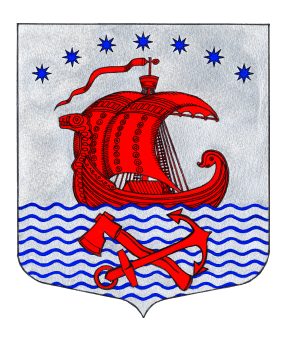 СОВЕТ  ДЕПУТАТОВМУНИЦИПАЛЬНОГО ОБРАЗОВАНИЯСВИРИЦКОЕ СЕЛЬСКОЕ ПОСЕЛЕНИЕВОЛХОВСКОГО МУНИЦИПАЛЬНОГО РАЙОНАЛЕНИНГРАДСКОЙ ОБЛАСТИ(Четвертого созыва)РЕШЕНИЕот «05» марта 2022 года                                                                                      №137В целях приведения Устава муниципального образования Свирицкое сельское поселение Волховского муниципального района Ленинградской области, в целях эффективного осуществления полномочий по решению вопросов местного значения Свирицкого сельского поселения, в соответствие Федеральным законом от 6 октября 2003 года № 131-ФЗ «Об общих принципах организации местного самоуправления в Российской Федерации», Совет депутатов муниципального образования Свирицкое сельское поселение муниципального образования Волховского муниципального района Ленинградской области  РЕШИЛ:Принять проект муниципального правового акта «Об утверждении Устава муниципального образования Свирицкое сельское поселение Волховского муниципального  района Ленинградской  области»  согласно приложения №1 к настоящему решению.Для обсуждения проекта муниципального правового акта «Об утверждении Устава муниципального образования Свирицкое сельское поселение Волховского муниципального  района Ленинградской  области»   провести публичные слушания «15»  апреля 2022 года в 16:00 по адресу: Ленинградская область, Волховский район, поселок Свирица, ул. Новая Свирица, дом 38,  (здание администрации, 1 этаж) (Приложение №1).Создать и утвердить состав рабочей группы по рассмотрению замечаний и предложений по проекту муниципального правового акта «Об утверждении Устава муниципального образования Свирицкое сельское поселение Волховского муниципального  района Ленинградской  области» (Приложение №2).Утвердить Порядок учета предложений и участия граждан в обсуждении проекта Устава муниципального образования Свирицкое сельское поселение, проекта решения совета депутатов «Об утверждении Устава муниципального образования Свирицкое сельское поселение Волховского муниципального  района Ленинградской  области » согласно Приложения №3 к решению. Ответственность за организацию и проведение публичных слушаний по проекту муниципального правового акта «Об утверждении Устава муниципального образования Свирицкое сельское поселение Волховского муниципального  района Ленинградской  области», опубликование итогов публичных слушаний возложить  на Куликова А.В. – главу муниципального образования Свирицкое сельское поселение и Дураничеву С.В. – специалиста администрации по социальным вопросам и культуре.Утвердить текст информационного сообщения о проведении публичных слушаний по проекту муниципального правового акта «Об утверждении Устава муниципального образования Свирицкое сельское поселение Волховского муниципального  района Ленинградской  области»  (Приложение 4 к настоящему решению).Опубликовать настоящее решение о  проекте муниципального правового акта «Об утверждении Устава муниципального образования Свирицкое сельское поселение Волховского муниципального  района Ленинградской  области», информационное сообщение о проведении публичных слушаний (приложение № 4), в официальном средстве массовой информации для опубликования муниципальных правовых актов – газете «Волховские огни» и на официальном сайте Свирицкого сельского поселения в информационно-телекоммуникационной сети Интернет по адресу: svirica-adm.ru7. Данное решение вступает в силу после его опубликования (обнародования). Контроль за исполнение настоящего решения оставляю за собой.Глава муниципального образования                                                        А.В.КуликовСОВЕТ ДЕПУТАТОВМУНИЦИПАЛЬНОГО  ОБРАЗОВАНИЯСВИРИЦКОЕ  СЕЛЬСКОЕ  ПОСЕЛЕНИЕВОЛХОВСКОГО  МУНИЦИПАЛЬНОГО  РАЙОНАЛЕНИНГРАДСКОЙ  ОБЛАСТИ(четвертого  созыва)От «___» ______________ года                                                                                                №___ПРОЕКТРЕШЕНИЕОб утверждении Устава муниципального образования Свирицкое сельское поселение муниципального образования Волховского муниципального  района Ленинградской  области В целях приведения Устава муниципального образования Свирицкое сельское поселение Волховского муниципального района Ленинградской области, в целях эффективного осуществления полномочий по решению вопросов местного значения Свирицкого сельского поселения, в соответствие Федеральным законом от 6 октября 2003 года № 131-ФЗ «Об общих принципах организации местного самоуправления в Российской Федерации», рассмотрев разработанный Администрацией Свирицкого сельского поселения проект решения о принятии Устава муниципального образования Свирицкое сельское поселение Волховского муниципального района Ленинградской области,  учитывая заключение по итогам проведения публичных слушаний по проекту Устава муниципального образования Свирицкое сельское поселение Волховского муниципального района Ленинградской области от «__» ______2022  года №__,  Совет депутатов муниципального образования Свирицкое сельское поселение РЕШИЛ:Принять  Устав  муниципального образования Свирицкое сельское поселение Волховского муниципального  района Ленинградской  области  (далее - Устав), согласно приложению.Зарегистрировать Устав муниципального образования Свирицкое сельское поселение Волховского муниципального района Ленинградской области в Главном управлении Министерства юстиции Российской Федерации по  Санкт-Петербургу и  Ленинградской области.Опубликовать (обнародовать) новую редакцию Устава муниципального образования Свирицкое  сельское поселение Волховского муниципального района Ленинградской области после проведения государственной регистрации.Новая редакция Устава муниципального образования Свирицкое  сельское поселение Волховского муниципального района Ленинградской области, прошедшая государственную регистрацию вступает в силу на следующий день после официального опубликования (обнародования).Устав муниципального образования Свирицкое сельское поселение, принятый решением Совета депутатов от 19.06.2009 №13, зарегистрированный Управлением Министерства юстиции Российской Федерации по Ленинградской области  19.06.2009 государственный номер №RU 475033082009001,  изменения и дополнениями, утвержденные решением Совета депутатов муниципального образования Свирицкое сельское поселение  от 01.07.2010 №25, зарегистрированные Управлением Министерства юстиции Российской Федерации по Ленинградской области  30.07.2010 государственный номер RU 475033082010001, изменения и дополнениями утвержденными решением Совета депутатов муниципального образования Свирицкое сельское поселение от 23.03.2015 №9, зарегистрированные Управлением Министерства юстиции Российской Федерации по Ленинградской области 29.04.2015 государственный номер RU 475033082015001 считать утратившим силу со дня вступления в законную силу настоящего Устава.Опубликовать настоящее решение в газете «Волховские огни» и на официальном сайте муниципального образования  Свирицкое сельское поселения svirica-adm.ru.Настоящее решение вступает в силу со дня его подписания, опубликования (обнародования).Контроль за исполнением настоящего решения возложить на главу муниципального образования  Свирицкое сельское поселение Куликова А.В.Глава муниципального образования                                                     Куликов А.В.Принят решением Совета депутатовмуниципального образованияСвирицкое сельское поселениеВолховского муниципального района Ленинградской областиот «  » ______ 2022 года №____Глава муниципального образования Свирицкое сельское поселение Волховского муниципального района  Ленинградской области__________     А.В. КуликовУСТАВМУНИЦИПАЛЬНОГО ОБРАЗОВАНИЯСВИРИЦКОЕ СЕЛЬСКОЕ ПОСЕЛЕНИЕВОЛХОВСКОГО МУНИЦИПАЛЬНОГО РАЙОНАЛЕНИНГРАДСКОЙ ОБЛАСТИ2022Настоящий Устав муниципального образования Свирицкое сельское поселение Волховского  муниципального района Ленинградской области в соответствии с Конституцией Российской Федерации, федеральными законами Российской Федерации, Уставом Ленинградской области и законами Ленинградской области устанавливает общие правовые, организационные и экономические принципы организации местного самоуправления, порядок организации местного самоуправления на территории муниципального образования Свирицкое сельское поселение Волховского муниципального района Ленинградской области, исходя из интересов населения муниципального образования, его исторических и иных местных традиций, определяет государственные гарантии его осуществления.ГЛАВА 1. ОБЩИЕ ПОЛОЖЕНИЯСтатья 1. Наименование, статус  муниципального образованияСвирицкое сельское поселение1.Муниципальное образование Свирицкое сельское поселение  имеет полное и сокращенное официальное наименование.Наименование муниципального образования Свирицкое сельское поселение – Свирицкое сельское поселение Волховского муниципального района Ленинградской области.Сокращенное наименование муниципального образование Свирицкое сельское поселение Волховского муниципального района Ленинградской области – муниципальное образование  Свирицкое сельское поселение.Допускается использование сокращенной формы наименования муниципального образования Свирицкое сельское поселение в официальных символах муниципального образования Свирицкое сельское поселение, наименованиях органов местного самоуправления, выборных и иных должностных лиц местного самоуправления, а также в иных случаях, касающихся осуществления населением муниципального образования Свирицкое сельское поселение местного самоуправления.2. Муниципальное образование Свирицкое сельское поселение  в соответствии  со статьей 2 Областного закона от 06.09.2005 №56-оз  «О наделении соответствующим статусом муниципальных образований Волховский муниципальный район и муниципальных образований в его составе» (наделено статусом сельского поселения, входящим в состав Волховского муниципального района Ленинградской области.3.  Местное самоуправление в муниципальном образовании Свирицкое сельское поселение осуществляется в границах, определенных законом Ленинградской области от 15.06.2010 №32-оз (ред. от 18.06.2018) «Об административно территориальном устройстве Ленинградской области и порядке его изменения».Статья 2. Правовая основа осуществления местного самоуправления1.Местное самоуправление на территории муниципального образования Свирицкое сельское поселение Волховского муниципального района Ленинградской области (далее - муниципальное образование Свирицкое сельское поселение, Свирицкое сельское поселение) осуществляется в соответствии с Конституцией Российской Федерации, Уставом Ленинградской области, Областными законами и иными нормативно-правовыми актами Ленинградской области, настоящим Уставом и иными муниципальными правовыми актами исходя из интересов населения с учетом исторических и иных местных традиций.2.Правовую основу местного самоуправления в муниципальном образовании Свирицкое сельское поселение составляют общепризнанные принципы и нормы международного права, международные договоры Российской Федерации, Конституция Российской Федерации, федеральные конституционные законы, федеральные законы, издаваемые в соответствии с ними иные нормативные правовые акты Российской Федерации (указы и распоряжения Президента Российской Федерации, постановления и распоряжения Правительства Российской Федерации, иные нормативные правовые акты федеральных органов исполнительной власти), Устав Ленинградской области, Областные законы и иные нормативные правовые акты Ленинградской области, настоящий устав, решения, принятые на местных референдумах и иные муниципальные правовые акты муниципального образования Свирицкое сельское поселение, предусмотренные настоящим уставом.Статья 3. Территориальное устройство1.Границы муниципального образования Свирицкого сельского поселения установлены Областным законом Ленинградской области от 15.06.2010 № 32-оз  «Об административно-территориальном устройстве Ленинградской области и порядке его изменения».                                                                                                                                                                      2. В состав территории муниципального образования  Свирицкого сельского поселения входят земли независимо от форм собственности и целевого назначения.3. В состав территории муниципального образования Свирицкого сельского поселения на основании Областного закона Ленинградской области от 15.06.2010 № 32-оз «Об административно-территориальном устройстве Ленинградской области и порядке его изменения» входят следующие  населенные пункты: деревни: Загубье, Сторожно;поселки: Свирица.4. Административным центром  муниципального образования Свирицкое сельское поселение является  – поселок Свирица.Статья 4. Структура органов местного самоуправления1. Структуру органов местного самоуправления Свирицкого сельского поселения составляют: 1) представительный орган поселения - Совет депутатов Свирицкого сельского поселения Волховского муниципального района Ленинградской области (далее – Совет депутатов Волховского сельского поселения, совет депутатов сельского поселения, совет депутатов поселения, представительный орган муниципального образования, представительный орган поселения);Сокращенное наименование  - совет депутатов Свирицкого сельского поселения.2) глава муниципального образования Свирицкое сельское поселение Волховского муниципального района Ленинградской области  -  Глава Свирицкого сельского поселения Волховского муниципального района Ленинградской области (далее - Глава  Свирицкого сельского поселения, глава сельского поселения, глава поселения, глава муниципального образования); Сокращенное наименование – глава  Свирицкого сельского поселения.3) исполнительно-распорядительный орган муниципального образования – Администрация Свирицкого сельского поселения Волховского муниципального района Ленинградской области (далее -  глава администрации  Свирицкого сельского поселения, администрация сельского поселения, администрация поселения, администрация муниципального образования).Сокращенное наименование – Глава Свирицкого сельского поселения.Полномочия контрольно-счетного органа муниципального образования Свирицкое сельского поселения по осуществлению внешнего муниципального финансового контроля исполняются контрольно-счетным органом Волховского муниципального района в соответствии с соглашением, заключаемым между Советом депутатов муниципального образования Свирицкое сельского поселения и советом депутатов Волховского муниципального района.2. Должностными лицами местного самоуправления Свирицкого сельского поселения являются:Глава муниципального образования Свирицкое сельского поселения (далее - Глава муниципального образования Свирицкое сельского поселения), исполняющий обязанности председателя Совета депутатов муниципального образования Свирицкое сельского поселения;Глава Администрации  муниципального образования Свирицкое сельского поселения (далее - Глава администрации муниципального образования Свирицкое сельского поселения).3. Иные органы, выборные должностные лица местного самоуправления могут предусматриваться в структуре органов местного самоуправления только путем внесения соответствующих изменений в настоящий Устав.3. Изменение структуры органов местного самоуправления и должностных лиц местного самоуправления муниципального образования Свирицкое сельское поселение осуществляется путем внесения изменений в настоящий Устав.4. Адрес и местонахождение органов местного самоуправления и  должностных лиц органов местного самоуправления Свирицкого сельского поселения: улица Новая Свирица, дом 38, поселок Свирица, Волховский район, Ленинградская область, 187469.  4.1.Электронная почта муниципального образования– sviricaadm@mail.ru.                                       4.2. Официальный сайт муниципального образования -  http://svirica-adm.ru/Статья 5. Официальные символы1. Официальные символы муниципального образования Свирицкое сельское поселение устанавливаются в соответствии с федеральным законодательством Российской Федерации и геральдическими правилами, отражают исторические, культурные, национальные и иные местные традиции и особенности.2. Официальные символы муниципального образования  Свирицкое сельское поселение и порядок их официального использования устанавливаются решением Совета депутатов муниципального образования Свирицкое сельское поселение.3. Официальные символы подлежат государственной регистрации в порядке, установленном федеральным законодательством.4. Официальные символы муниципального образования Свирицкое сельское поселение и порядок официального использования указанных символов установлены решением Совета депутатов сельского поселения от 08.08.2008  №17.Официальными символами муниципального образования Свирицкое сельское поселение являются  Герб и Флаг.3. Официальные символы муниципального образования – Герб и Флаг зарегистрированы в Государственном геральдическом регистре Российской Федерации, согласно протокола от 30.10.2008 №45:Герб – свидетельство о регистрации официального символа в Государственном геральдическом регистре Российской Федерации №4358;Флаг – свидетельство о регистрации официального символа в Государственном геральдическом регистре Российской Федерации №4359.ГЛАВА 2. ВОПРОСЫ МЕСТНОГО ЗНАЧЕНИЯСтатья 6. Перечень вопросов местного значения1. К вопросам местного значения муниципального образования Свирицкое сельское поселение в соответствии с Федеральным законом от 06.10.2003 № 131-ФЗ «Об общих принципах организации местного самоуправления в Российской Федерации» (далее - Федеральный закон № 131-ФЗ) относятся:1) составление и рассмотрение проекта бюджета муниципального образования  Свирицкое сельское поселение, утверждение и исполнение бюджета муниципального образования  Свирицкое сельское поселение, осуществление контроля за его исполнением, составление и утверждение отчета об исполнении бюджета муниципального образования  Свирицкое сельское поселение;2) установление, изменение и отмена местных налогов и сборов муниципального образования  Свирицкое сельское поселение;3) владение, пользование и распоряжение имуществом, находящимся в муниципальной собственности муниципального образования  Свирицкое сельское поселение;4) обеспечение первичных мер пожарной безопасности в границах населенных пунктов муниципального образования  Свирицкое сельское поселение;5) создание условий для обеспечения жителей муниципального образования  Свирицкое сельское поселение услугами связи, общественного питания, торговли и бытового обслуживания;6) создание условий для организации досуга и обеспечения жителей муниципального образования  Свирицкое сельское поселение услугами организаций культуры;7) обеспечение условий для развития на территории муниципального образования  Свирицкое сельское поселение физической культуры, школьного спорта и массового спорта, организация проведения официальных физкультурно-оздоровительных и спортивных мероприятий муниципального образования  Свирицкое сельское поселение;8) формирование архивных фондов муниципального образования  Свирицкое сельское поселение;9) утверждение правил благоустройства территории муниципального образования  Свирицкое сельское поселение, осуществление контроля за их соблюдением, организация благоустройства территории муниципального образования  Свирицкое сельское поселение в соответствии с указанными правилами;10) присвоение адресов объектам адресации, изменение, аннулирование адресов, присвоение наименований элементам улично-дорожной сети (за исключением автомобильных дорог федерального значения, автомобильных дорог регионального или межмуниципального значения, местного значения муниципального района), наименований элементам планировочной структуры в границах муниципального образования  Свирицкое сельское поселение, изменение, аннулирование таких наименований, размещение информации в государственном адресном реестре;11) содействие в развитии сельскохозяйственного производства, создание условий для развития малого и среднего предпринимательства;12) организация и осуществление мероприятий по работе с детьми и молодежью в поселении;13) оказание поддержки гражданам и их объединениям, участвующим в охране общественного порядка, создание условий для деятельности народных дружин.2. К вопросам местного значения муниципального образования  Свирицкое сельское поселение в соответствии с Областным законодательством Ленинградской области относятся:1) Дорожная деятельность в отношении автомобильных дорог местного значения в границах населенных пунктов поселения и обеспечение безопасности дорожного движения на них, включая создание и обеспечение функционирования парковок (парковочных мест), осуществление муниципального контроля на автомобильном транспорте, городском наземном электрическом транспорте и в дорожном хозяйстве в границах населенных пунктов поселения, организация дорожного движения, а также осуществление иных полномочий в области использования автомобильных дорог и осуществления дорожной деятельности в соответствии с законодательством Российской Федерации;2) обеспечение проживающих в муниципальном образовании  Свирицкое сельское поселение и нуждающихся в жилых помещениях малоимущих граждан жилыми помещениями, организация строительства и содержания муниципального жилищного фонда, создание условий для жилищного строительства, осуществление муниципального жилищного контроля, а также иных полномочий органов местного самоуправления в соответствии с жилищным законодательством;3) участие в профилактике терроризма и экстремизма, а также в минимизации и ликвидации последствий проявлений терроризма и экстремизма в границах муниципального образования  Свирицкое сельское поселение;4) создание условий для реализации мер, направленных на укрепление межнационального и межконфессионального согласия, сохранение и развитие языков и культуры народов Российской Федерации, проживающих на территории муниципального образования  Свирицкое сельское поселение, социальную и культурную адаптацию мигрантов, профилактику межнациональных (межэтнических) конфликтов;5) участие в предупреждении и ликвидации последствий чрезвычайных ситуаций в границах муниципального образования  Свирицкое сельское поселение;6) организация библиотечного обслуживания населения, комплектование и обеспечение сохранности библиотечных фондов библиотек муниципального образования  Свирицкое сельское поселение;7) сохранение, использование и популяризация объектов культурного наследия (памятников истории и культуры), находящихся в собственности муниципального образования  Свирицкое сельское поселение, охрана объектов культурного наследия (памятников истории и культуры) местного (муниципального) значения, расположенных на территории муниципального образования  Свирицкое сельское поселение;8) создание условий для развития местного традиционного народного художественного творчества, участие в сохранении, возрождении и развитии народных художественных промыслов в муниципальном образовании Свирицкое сельского поселения;9) создание условий для массового отдыха жителей муниципального образования  Свирицкое сельское поселение и организация обустройства мест массового отдыха населения, включая обеспечение свободного доступа граждан к водным объектам общего пользования и их береговым полосам;10) участие в организации деятельности по накоплению (в том числе раздельному накоплению) и транспортированию твердых коммунальных отходов;11) организация использования, охраны, защиты, воспроизводства городских лесов, лесов особо охраняемых природных территорий, расположенных в границах населенных пунктов муниципального образования  Свирицкое сельское поселение;12) резервирование земель и изъятие земельных участков в границах муниципального образования  Свирицкое сельское поселение для муниципальных нужд, осуществления в случаях, предусмотренных Градостроительным кодексом Российской Федерации, осмотров зданий, сооружений и выдачи рекомендаций об устранении выявленных в ходе таких осмотров нарушений)13) организация ритуальных услуг и содержание мест захоронения;14) осуществление мероприятий по обеспечению безопасности людей на водных объектах, охране их жизни и здоровья;15) создание, развитие и обеспечение охраны лечебно-оздоровительных местностей и курортов местного значения на территории муниципального образования  Свирицкое сельское поселение, а также осуществление муниципального контроля в области использования и охраны особо охраняемых природных территорий местного значения;16) осуществление в пределах, установленных водным законодательством Российской Федерации, полномочий собственника водных объектов, информирование населения об ограничениях их использования;18) предоставление помещения для работы на обслуживаемом административном участке муниципального образования  Свирицкое сельское поселение сотруднику, замещающему должность участкового уполномоченного полиции;19) оказание поддержки социально ориентированным некоммерческим организациям в пределах полномочий, установленных статьями 31.1 и 31.3 Федерального закона от 12.01.1996 № 7-ФЗ «О некоммерческих организациях»;20) осуществление мер по противодействию коррупции в границах муниципального образования  Свирицкое сельское поселение;21) участие в соответствии с Федеральным законом от 24.07.2007 № 221-ФЗ «О государственном кадастре недвижимости» в выполнении комплексных кадастровых работ;22)  организации в границах муниципального образования  Свирицкое сельское поселение электро-, тепло-, газоснабжения населения, снабжения населения топливом в пределах полномочий, установленных законодательством Российской Федерации,23) по утверждению схем водоснабжения и водоотведения муниципального образования  в соответствии с Областным законодательством Ленинградской области;24) обеспечение выполнения работ, необходимых для создания искусственных земельных участков для нужд муниципального образования Свирицкое сельское поселение, проведение открытого аукциона на право заключить договор о создании искусственного земельного участка в соответствии с федеральным законодательством;25) утверждение правил благоустройства территории поселения, осуществление муниципального контроля в сфере благоустройства, предметом которого является соблюдение правил благоустройства территории поселения, требований к обеспечению доступности для инвалидов объектов социальной, инженерной и транспортной инфраструктур и предоставляемых услуг, организация благоустройства территории поселения в соответствии с указанными правилами, а также организация использования, охраны, защиты, воспроизводства городских лесов, лесов особо охраняемых природных территорий, расположенных в границах населенных пунктов поселения.Статья 7. Права органов местного самоуправления на решение вопросов, не отнесенных к вопросам местного значения1. Органы местного самоуправления муниципального образования Свирицкое сельское поселение имеют право на:1) создание музеев муниципального образования Свирицкое сельское поселение;2) совершение нотариальных действий, предусмотренных законодательством в случае отсутствия в поселении нотариуса;3) участие в осуществлении деятельности по опеке и попечительству;4) создание условий для осуществления деятельности, связанной с реализацией прав местных национально-культурных автономий на территории муниципального образования Свирицкое сельское;5) оказание содействия национально-культурному развитию народов Российской Федерации и реализации мероприятий в сфере межнациональных отношений на территории муниципального образования Свирицкое сельское поселение;6) участие в организации и осуществлении мероприятий по мобилизационной подготовке муниципальных предприятий и учреждений, находящихся на территории муниципального образования Свирицкое сельское;7) создание муниципальной пожарной охраны;8) создание условий для развития туризма;9) оказание поддержки общественным наблюдательным комиссиям, осуществляющим общественный контроль за обеспечением прав человека и содействие лицам, находящимся в местах принудительного содержания;10) оказание поддержки общественным объединениям инвалидов, а также созданным общероссийскими общественными объединениями инвалидов организациям в соответствии с Федеральным законом от 24.11.1995 №181-ФЗ «О социальной защите инвалидов в Российской Федерации»;11) предоставление гражданам жилых помещений муниципального жилищного фонда по договорам найма жилых помещений жилищного фонда социального использования в соответствии с жилищным законодательством;12) осуществление деятельности по обращению с животными без владельцев, обитающими на территории муниципального образования Свирицкое сельское поселение;13) осуществление мероприятий в сфере профилактики правонарушений, предусмотренных Федеральным законом «Об основах системы профилактики правонарушений в Российской Федерации»;14) оказание содействия развитию физической культуры и спорта инвалидов, лиц с ограниченными возможностями здоровья, адаптивной физической культуры и адаптивного спорта;15) осуществление мероприятий по защите прав потребителей, предусмотренных Законом Российской Федерации от 07.02.1992 №2300-1 «О защите прав потребителей».16) предоставление сотруднику, замещающему должность участкового уполномоченного полиции, и членам его семьи жилого помещения на период замещения сотрудником указанной должности;17) осуществление мероприятий по оказанию помощи лицам, находящимся в состоянии алкогольного, наркотического или иного токсического опьянения.2. Органы местного самоуправления муниципального образования Свирицкое сельское поселение вправе решать вопросы, указанные в части 1 настоящей статьи, участвовать в осуществлении иных государственных полномочий (не переданных им в соответствии со статьей 19 Федерального закона № 131-ФЗ), если это участие предусмотрено федеральными законами, а также решать иные вопросы, не отнесенные к компетенции органов местного самоуправления других муниципальных образований, органов государственной власти и не исключенные из их компетенции федеральными законами и Областными законами Ленинградской области, за счет доходов местных бюджетов, за исключением межбюджетных трансфертов, предоставленных из бюджетов бюджетной системы Российской Федерации, и поступлений налоговых доходов по дополнительным нормативам отчислений.Статья 8. Осуществление органами местного самоуправления поселения отдельных государственных полномочий1. Полномочия органов местного самоуправления, установленные федеральными законами и Областными законами Ленинградской области, по вопросам, не отнесенным в соответствии с Федеральным законом №131-ФЗ к вопросам местного значения, являются отдельными государственными полномочиями, передаваемыми для осуществления органам местного самоуправления.Наделение органов местного самоуправления отдельными государственными полномочиями Российской Федерации осуществляется федеральными законами и Областными законами Ленинградской области, отдельными государственными полномочиями субъектов Российской Федерации – Областными законами Ленинградской области. Наделение органов местного самоуправления отдельными государственными полномочиями иными нормативными правовыми актами не допускается. 2. Полномочия по осуществлению отдельных государственных полномочий, переданных органам местного самоуправления поселения, возлагаются на органы местного самоуправления поселения.3. Финансовое обеспечение отдельных государственных полномочий, переданных органам местного самоуправления, осуществляется только за счет предоставляемых бюджету поселения субвенций из соответствующих бюджетов.4. Органы местного самоуправления поселения несут ответственность за осуществление отдельных государственных полномочий в пределах, выделенных поселению на эти цели материальных ресурсов и финансовых средств.5. Представительный орган поселения, глава поселения имеют право устанавливать случаи и порядок дополнительного использования собственных материальных ресурсов и финансовых средств, для осуществления переданных им отдельных государственных полномочий.6. Органы местного самоуправления и их должностные лица обязаны предоставлять уполномоченным государственным органам документы связанные с осуществлением отдельных государственных полномочий.7. Органы местного самоуправления поселения вправе участвовать в осуществлении государственных полномочий, не переданных им в соответствии с Федеральным законом от № 131-ФЗ, в случае принятия представительным органом поселения решения о реализации права на участие в осуществлении указанных полномочий.8. Органы местного самоуправления поселения вправе осуществлять расходы за счет средств бюджета поселения (за исключением финансовых средств, передаваемых местному бюджету на осуществление целевых расходов) на осуществление полномочий, не переданных им в соответствии с  Федеральным законом №131-ФЗ, если возможность осуществления таких расходов предусмотрена федеральными законами.9. Органы местного самоуправления поселения вправе устанавливать за счет средств бюджета поселения (за исключением финансовых средств, передаваемых местному бюджету на осуществление целевых расходов) дополнительные меры социальной поддержки и социальной помощи для отдельных категорий граждан вне зависимости от наличия в федеральных законах положений, устанавливающих указанное право.Статья 9. Муниципальный контроль1. Органы местного самоуправления организуют и осуществляют муниципальный контроль за соблюдением требований, установленных муниципальными правовыми актами, принятыми по вопросам местного значения, а в случаях, если соответствующие виды контроля отнесены федеральными законами к полномочиям органов местного самоуправления, также муниципальный контроль за соблюдением требований, установленных федеральными законами, законами Ленинградской области. 2. Организация и осуществление видов муниципального контроля регулируются Федеральным законом от 31.07.2020 №248-ФЗ «О государственном контроле (надзоре) и муниципальном контроле в Российской Федерации». 3. Органы местного самоуправления Свирицкого сельского поселения организуют и осуществляют следующие виды муниципального контроля: муниципальный жилищный контроль - по вопросам соблюдения законодательных и нормативных актов, регламентирующих сферу жилищных отношений;муниципальный контроль за сохранностью автомобильных дорог местного значения в границах Свирицкого сельского поселения;муниципальный контроль в сфере благоустройства, предметом которого является соблюдение правил благоустройства территории поселения, требований к обеспечению доступности для инвалидов объектов социальной, инженерной и транспортной инфраструктур и предоставляемых услуг, организация благоустройства территории поселения в соответствии с указанными правилами, а также организация использования, охраны, защиты, воспроизводства городских лесов, лесов особо охраняемых природных территорий, расположенных в границах населенных пунктов поселения.ГЛАВА 3. ФОРМЫ НЕПОСРЕДСТВЕННОГО ОСУЩЕСТВЛЕНИЯ НАСЕЛЕНИЕМ МЕСТНОГО САМОУПРАВЛЕНИЯ И УЧАСТИЯ НАСЕЛЕНИЯ В ОСУЩЕСТВЛЕНИИ МЕСТНОГО САМОУПРАВЛЕНИЯСтатья 10. Формы непосредственного осуществления населением местного самоуправленияНаселение муниципального образования Свирицкое сельское поселение непосредственно осуществляет местное самоуправление и участвует в осуществлении местного самоуправления в следующих формах:1) местный референдум;2) муниципальные выборы;3) голосование по отзыву депутата Совета муниципального образования Свирицкое сельское поселение;4) голосование по вопросам изменения границ и преобразования муниципального образования Свирицкое сельское поселение;5) сход граждан;6) правотворческая инициатива граждан;7) территориальное общественное самоуправление;8) староста сельского населенного пункта;9) публичные слушания, общественные обсуждения;10) собрание граждан;11) конференция граждан (собрание делегатов);12) опрос граждан;13) обращения граждан в органы местного самоуправления;14) общественный совет;15) инициативная комиссия;16) инициативные проекты;17) другие формы, не противоречащие Конституции Российской Федерации, федеральным законам, Уставу Ленинградской области и законам Ленинградской области.Статья 11. Местный референдум1. В целях решения непосредственно населением вопросов местного значения проводится местный референдум.2. Местный референдум проводится на всей территории муниципального образования Свирицкое сельское поселение.3. Решение о назначении местного референдума принимается Советом депутатов Свирицкого сельского поселения:1) по инициативе, выдвинутой гражданами Российской Федерации, имеющими право на участие в местном референдуме, оформленной в порядке, установленном Федеральным законом № 67-ФЗ и Областными законами Ленинградской области.2) по инициативе, выдвинутой избирательными объединениями, иными общественными объединениями, уставы которых предусматривают участие в выборах и (или) референдумах и которые зарегистрированы в порядке и сроки, установленные Федеральным законом от 11.07.2001 №95-ФЗ «О политических партиях», Федеральным законом от 19.05.1995 № 82-ФЗ «Об общественных объединениях», Федеральным законом №67-ФЗ, оформленной в порядке, установленном  указанным федеральным законом и Областными законами Ленинградской области.3) по инициативе Совета депутатов Свирицкого сельского поселения и главы администрации Свирицкого сельского поселения, выдвинутой ими совместно,  которая оформляется в виде  муниципальных правовых актов Совета депутатов поселения и администрации  сельского поселения.4. В местном референдуме имеют право участвовать граждане Российской Федерации, проживающие в границах муниципального образования Свирицкое сельское поселение и  обладающие избирательным правом. Граждане Российской Федерации участвуют в местном референдуме на основе всеобщего равного и прямого волеизъявления при тайном голосовании.5. Совет депутатов Свирицкого сельского поселения обязан назначить местный референдум в течение 30 дней со дня поступления в Совет депутатов Свирицкого сельского поселения документов, на основании которых назначается местный референдум.6. Решение о проведении местного референдума, а также принятое на местном референдуме решение может быть обжаловано в судебном порядке гражданами, органами местного самоуправления, прокурором, уполномоченными федеральным законом органами государственной власти.7. Гарантии прав граждан на участие в местном референдуме, порядок подготовки и проведения местного референдума, принятия решения на референдуме, опубликования итогов референдума определяется в соответствии с Федеральным законом №67-ФЗ, и принимаемым в соответствии с ними  Областными законами Ленинградской области для проведения местного референдума.8. Принятое на местном референдуме решение подлежит обязательному исполнению на территории муниципального образования и не нуждается в утверждении какими-либо органами государственной власти, их должностными лицами или органами местного самоуправления.9. Органы местного самоуправления обеспечивают исполнение принятого на местном референдуме решения в соответствии с разграничением полномочий между ними, определенным настоящим уставом.10. Итоги голосования и принятое на местном референдуме решение подлежат официальному опубликованию (обнародованию).Статья 12. Муниципальные выборы1. Муниципальные выборы проводятся в целях избрания депутатов, членов Совета депутатов поселения, выборных должностных лиц местного самоуправления муниципального образования Свирицкое сельское поселение на основе всеобщего, равного и прямого избирательного права при тайном голосовании в соответствии с Областными законами Ленинградской области.2. Муниципальные выборы назначаются Советом депутатов Свирицкого сельского поселения в сроки, предусмотренные настоящим Уставом в соответствии с действующим  федеральным законодательством и Областными законами Ленинградской области.В случаях, установленных Федеральным законом №131 –ФЗ и  Федеральным законом №67-ФЗ, муниципальные выборы назначаются соответствующей избирательной комиссией муниципального образования или судом.3. Гарантии избирательных прав граждан при проведении муниципальных выборов, порядок назначения, подготовки, проведения, установления итогов и определения результатов муниципальных выборов устанавливаются Федеральным законом № 67-ФЗ, Федеральным закон от 26.11.1996 №138-ФЗ «Об обеспечении конституционных прав граждан Российской Федерации избирать и быть избранными в органы местного самоуправления», Областным законом Ленинградской области от 15.03.2012 №20-оз «О муниципальных выборах в Ленинградской области» (далее - Областной закон №20-оз) и Областными законами Ленинградской области.Областным законом №20-оз в соответствии с Федеральным законом №131-ФЗ и другими федеральными законами устанавливаются виды избирательных систем, которые могут применяться при проведении муниципальных выборов, и порядок их применения. Вид избирательной системы при проведении муниципальных выборов в муниципальном образовании  Свирицкого сельского поселения  определяется в соответствии со статьей 3 Областного закона №20-оз.Областными законами Ленинградской области в соответствии с Федеральным законом №131-ФЗ и другими федеральными законами могут быть определены условия применения видов избирательных систем в муниципальных образованиях в зависимости от численности избирателей в муниципальном образовании, вида муниципального образования и других обстоятельств.4. Итоги муниципальных выборов подлежат официальному опубликованию (обнародованию).Статья 13. Голосование по отзыву депутата1. Голосование по отзыву депутата Совета депутатов Свирицкого сельского поселения проводится по инициативе населения в порядке, установленном Федеральным законом № 67-ФЗ и принимаемым в соответствии с ним Областными законами Ленинградской области для проведения местного референдума, с учетом особенностей, предусмотренных Федеральным законом №131-ФЗ.2. Основания для отзыва депутата Совета депутатов муниципального образования Свирицкое сельское поселение связываются с конкретными противоправными решениями или действиями (бездействием), установленными судебным решением.3. Граждане (избиратели) – инициаторы отзыва подают коллективное заявление о возбуждении процедуры голосования по отзыву в Совет депутатов Свирицкого сельского поселения.4. Заявление подается от имени инициативной группы численностью не менее 20 (двадцать) избирателей. Заявление должно быть подписано каждым членом инициативной группы лично с указанием фамилии, имени, отчества, дня, месяца и года рождения, адреса места жительства, серии и номера паспорта или заменяющего его документа.5. В заявлении должны содержаться: предложение об отзыве депутата Совета депутатов муниципального образования Свирицкое сельское поселение, мотивы отзыва, сведения об уполномоченном представителе инициативной группы: фамилия, имя, отчество, адрес места жительства, телефон.6. К заявлению должны быть приложены документы или их заверенные копии, подтверждающие наличие оснований для возбуждения процедуры отзыва.7. В поддержку инициативы граждан по голосованию по отзыву депутата Совета депутатов Свирицкого сельского поселения собираются подписи участников местного референдума в количестве 5 (пяти) процентов от числа избирателей, зарегистрированных в Свирицком сельском поселении, при этом число подписей не может быть менее 25 (двадцати пяти). 8. Заявление об отзыве, поступившее в Совет депутатов Свирицкого сельского поселения, подлежит рассмотрению на  ближайшем заседании Совета депутатов Свирицкого  сельского поселения. 9. Процедура отзыва депутата должна обеспечивать ему возможность дать избирателям объяснения по поводу обстоятельств, выдвигаемых в качестве оснований для отзыва. Отзываемому лицу предоставляется право давать разъяснения избирателям непосредственно или через средства массовой информации по поводу обстоятельств, послуживших основанием для возбуждения процедуры отзыва, а также организовать агитационную деятельность против отзыва.10. Депутат Совета депутатов Свирицкого сельского поселения считается отозванным, если за отзыв проголосовало не менее половины избирателей, зарегистрированных в соответствующем избирательном округе муниципального образования Свирицкое сельское поселение.11. Итоги голосования по отзыву депутата подлежат официальному опубликованию (обнародованию).Статья 14. Голосование по вопросам изменения границ и преобразования муниципального образования Свирицкое сельское поселение1.В случаях, предусмотренных Федеральным законом  №131-ФЗ, в целях получения согласия населения при изменении границ муниципального образования, преобразовании муниципального образования проводится голосование по вопросам изменения границ муниципального образования, преобразования муниципального образования.2.Голосование по вопросам изменения границ муниципального образования Свирицкое сельское поселение, преобразования муниципального образования Свирицкое сельское поселение назначается Советом депутатов Свирицкого сельского поселения и проводится в порядке, установленном Федеральным законом №67-ФЗ, и принимаемым в соответствии с ним Областными законами Ленинградской области для проведения местного референдума, с учетом особенностей, установленных Федеральным законом №131-ФЗ.3.Итоги голосования по вопросам изменения границ муниципального образования, преобразования муниципального образования и принятые решения подлежат официальному опубликованию (обнародованию).Статья 15. Сход граждан1. Сход граждан проводится по вопросу выдвижения кандидатуры старосты населенного пункта Свирицкого сельского поселения, а также досрочного прекращения полномочий старосты населенного пункта сельского поселения, и по другим вопросам, предусмотренным Федеральным законом №131-ФЗ.2. Сход граждан правомочен при участии в нем более половины обладающих избирательным правом жителей населенного пункта Свирицкого сельского поселения. 3. В случае если в населенном пункте отсутствует возможность одновременного совместного присутствия более половины обладающих избирательным правом жителей данного населенного пункта, сход граждан, в состав которого входит указанный населенный пункт, проводится поэтапно в срок, не превышающий одного месяца со дня принятия решения о проведении схода граждан. При этом лица, ранее принявшие участие в сходе граждан, на последующих этапах участия в голосовании не принимают. Решение схода граждан считается принятым, если за него проголосовало более половины участников схода граждан.4. Порядок организации и проведения схода граждан устанавливается решением совета депутатов Свирицкого сельского поселения и должен предусматривать заблаговременное оповещение жителей муниципального образования о времени и месте проведения схода граждан, заблаговременное ознакомление с проектом муниципального правового акта и материалами по вопросам, выносимым на решение схода граждан, другие меры, обеспечивающие участие жителей муниципального образования в сходе граждан.5. В соответствии с Областным законом Ленинградской области на части территории населенного пункта, входящего в состав поселения, расположенного в границах Волховского муниципального района, по вопросу введения и использования средств самообложения граждан на данной части территории населенного пункта. Сход граждан, предусмотренный частью 5 настоящей статьи, созывается советом депутатов сельского поселения по инициативе группы жителей соответствующей части территории населенного пункта численностью не менее 10 человек.Критерии определения границ части территории населенного пункта, входящего в состав поселения, в границах Волховского муниципального района, на которой может проводиться сход граждан по вопросу введения и использования средств самообложения граждан, устанавливаются Областным законом Ленинградской области.6. В сельском населенном пункте сход граждан также может проводиться в целях выдвижения кандидатур в состав конкурсной комиссии при проведении конкурса на замещение должности муниципальной службы в случаях, предусмотренных законодательством Российской Федерации о муниципальной службе.7.Участие в сходе граждан выборных должностных лиц местного самоуправления является обязательным.8. Органы местного самоуправления и должностные лица местного самоуправления обеспечивают исполнение решений, принятых на сходе граждан, в соответствии с разграничением полномочий между ними, определенным уставом поселения.9. Решения, принятые на сходе граждан, подлежат обязательному исполнению на территории поселения.10. Решения, принятые на сходе граждан, подлежат официальному опубликованию (обнародованию).Статья 16. Правотворческая инициатива граждан1. Под правотворческой инициативой понимается право граждан вносить на рассмотрение Совета депутатов Свирицкого сельского поселения, администрации Свирицкого сельского поселения  и Главы Свирицкого сельского поселения  проекты муниципальных правовых актов по вопросам местного значения.2. С правотворческой инициативой может выступить инициативная группа граждан, обладающих избирательным правом, в порядке, установленном решением Совета депутатов  Свирицкого сельского поселения.Минимальная численность инициативной группы граждан устанавливается решением совета депутатов  муниципального образования Свирицкое сельское поселение и не может превышать 3 (три) процента от числа жителей муниципального образования Свирицкое сельское поселение, обладающих избирательным правом.3. Проект муниципального правового акта, внесенный в порядке реализации правотворческой инициативы граждан, подлежит обязательному рассмотрению Советом депутатов Свирицкого сельского поселения, Администрацией Свирицкого сельского поселения, Главой Свирицкого сельского поселения к компетенции которых относится принятие соответствующего акта, в течение трех месяцев со дня его внесения Представителям инициативной группы граждан должна быть обеспечена возможность изложения своей позиции при рассмотрении указанного проекта.В случае, если принятие муниципального правового акта, проект которого внесен в порядке реализации правотворческой инициативы граждан, относится к компетенции коллегиального органа местного самоуправления, указанный проект должен быть рассмотрен на открытом заседании данного органа.3. Мотивированное решение, принятое по результатам рассмотрения проекта муниципального правового акта, внесенного в порядке реализации правотворческой инициативы граждан, должно быть официально в письменной форме доведено до сведения внесшей его инициативной группы граждан.Статья 17. Инициативные проекты1.В целях реализации мероприятий, имеющих приоритетное значение для жителей муниципального образования или его части, по решению вопросов местного значения или иных вопросов, право решения которых предоставлено органам местного самоуправления, в администрацию Свирицкого сельского поселения может быть внесен инициативный проект. Порядок определения части территории муниципального образования, на которой могут реализовываться инициативные проекты, устанавливается решением совета депутатов Свирицкого сельского поселения.2.С инициативой о внесении инициативного проекта вправе выступить инициативная группа численностью не менее десяти граждан, достигших шестнадцатилетнего возраста и проживающих на территории соответствующего муниципального образования, органы территориального общественного самоуправления, староста сельского населенного пункта (далее – инициаторы проекта). Минимальная численность инициативной группы может быть уменьшена нормативным правовым актом представительного органа муниципального образования. Право выступить инициатором проекта в соответствии с решением совета депутатов Свирицкого сельского поселения может быть предоставлено также иным лицам, осуществляющим деятельность на территории соответствующего муниципального образования.3.Инициативный проект должен содержать следующие сведения:описание проблемы, решение которой имеет приоритетное значение для жителей муниципального образования Свирицкое сельское поселение или его части;обоснование предложений по решению указанной проблемы;описание ожидаемого результата (ожидаемых результатов) реализации инициативного проекта;предварительный расчет необходимых расходов на реализацию инициативного проекта;планируемые сроки реализации инициативного проекта;сведения о планируемом (возможном) финансовом, имущественном и (или) трудовом участии заинтересованных лиц в реализации данного проекта;указание на объем средств местного бюджета в случае, если предполагается использование этих средств на реализацию инициативного проекта, за исключением планируемого объема инициативных платежей;указание на территорию муниципального образования или его часть, в границах которой будет реализовываться инициативный проект, в соответствии с порядком, установленным нормативным правовым актом представительного органа муниципального образования;иные сведения, предусмотренные нормативным правовым актом представительного органа муниципального образования.4.Инициативный проект до его внесения в администрацию Свирицкого сельского поселения подлежит рассмотрению на сходе, собрании или конференции граждан, в том числе на собрании или конференции граждан по вопросам осуществления территориального общественного самоуправления, в целях обсуждения инициативного проекта, определения его соответствия интересам жителей муниципального образования Заклинское сельское поселение или его части, целесообразности реализации инициативного проекта, а также принятия сходом, собранием или конференцией граждан решения о поддержке инициативного проекта. При этом возможно рассмотрение нескольких инициативных проектов на одном сходе, одном собрании или на одной конференции граждан.4.1.Решением совета депутатов Свирицкого сельского поселения может быть предусмотрена возможность выявления мнения граждан по вопросу о поддержке инициативного проекта также путем опроса граждан, сбора их подписей4.2.Инициаторы проекта при внесении инициативного проекта в администрацию Свирицкого сельского поселения прикладывают к нему соответственно протокол схода, собрания или конференции граждан, результаты опроса граждан и (или) подписные листы, подтверждающие поддержку инициативного проекта жителями муниципального образования Свирицкое сельское поселение или его части.5.Информация о внесении инициативного проекта в администрацию подлежит опубликованию (обнародованию) и размещению на официальном сайте муниципального образования Свирицкое сельское поселение в информационно-телекоммуникационной сети «Интернет» http://svirica-adm.ru/ в течение трех рабочих дней со дня внесения инициативного проекта в администрацию Свирицкого сельского поселения и должна содержать сведения, указанные в части 3 настоящей статьи, а также об инициаторах проекта. Одновременно граждане информируются о возможности представления в администрацию своих замечаний и предложений по инициативному проекту с указанием срока их представления, который не может составлять менее пяти рабочих дней. Свои замечания и предложения вправе направлять жители муниципального образования, достигшие шестнадцатилетнего возраста. В случае, если администрация Свирицкого сельского поселения не имеет возможности размещать указанную информацию в информационно-телекоммуникационной сети «Интернет», указанная информация размещается на официальном сайте Волховского муниципального района (https://volkhov-raion.ru/), в состав которого входит данное поселение. В сельском населенном пункте указанная информация может доводиться до сведения граждан старостой сельского населенного пункта.6.Инициативный проект подлежит обязательному рассмотрению администрацией поселения в течение 30 дней со дня его внесения. Администрация поселения по результатам рассмотрения инициативного проекта принимает одно из следующих решений:поддержать инициативный проект и продолжить работу над ним в пределах бюджетных ассигнований, предусмотренных решением о местном бюджете, на соответствующие цели и (или) в соответствии с порядком составления и рассмотрения проекта местного бюджета (внесения изменений в решение о местном бюджете);отказать в поддержке инициативного проекта и вернуть его инициаторам проекта с указанием причин отказа в поддержке инициативного проекта.7.Администрация Свирицкого сельского поселения принимает решение об отказе в поддержке инициативного проекта в одном из следующих случаев:несоблюдение установленного порядка внесения инициативного проекта и его рассмотрения;несоответствие инициативного проекта требованиям федеральных законов и иных нормативных правовых актов Российской Федерации, законов и иных нормативных правовых актов субъектов Российской Федерации, уставу муниципального образования;невозможность реализации инициативного проекта ввиду отсутствия у органов местного самоуправления необходимых полномочий и прав;отсутствие средств местного бюджета в объеме средств, необходимом для реализации инициативного проекта, источником формирования которых не являются инициативные платежи;наличие возможности решения описанной в инициативном проекте проблемы более эффективным способом;признание инициативного проекта не прошедшим конкурсный отбор.8.Администрация поселения вправе, а в случае, предусмотренном пунктом 5 части 7 настоящей статьи, обязана предложить инициаторам проекта совместно доработать инициативный проект, а также рекомендовать представить его на рассмотрение органа местного самоуправления иного муниципального образования или государственного органа в соответствии с их компетенцией.9.Порядок выдвижения, внесения, обсуждения, рассмотрения инициативных проектов, а также проведения их конкурсного отбора устанавливается советом депутатов (сходом граждан, осуществляющим полномочия представительного органа) муниципального образования.10.В отношении инициативных проектов, выдвигаемых для получения финансовой поддержки за счет межбюджетных трансфертов из бюджета Ленинградской области, требования к составу сведений, которые должны содержать инициативные проекты, порядок рассмотрения инициативных проектов, в том числе основания для отказа в их поддержке, порядок и критерии конкурсного отбора таких инициативных проектов устанавливаются в соответствии с Областным законом и (или) иным нормативным правовым актом Ленинградской области. В этом случае требования частей 3, 6, 7, 8, 9, 11 и 12 настоящей статьи не применяются.11.В случае, если в администрацию Свирицкого сельского поселения внесено несколько инициативных проектов, в том числе с описанием аналогичных по содержанию приоритетных проблем, местная администрация организует проведение конкурсного отбора и информирует об этом инициаторов проекта.12.Проведение конкурсного отбора инициативных проектов возлагается на коллегиальный орган (комиссию), порядок формирования и деятельности которого определяется решением совета депутатов Свирицкого сельского поселения. Состав коллегиального органа (комиссии) формируется администрацией поселения. При этом половина от общего числа членов коллегиального органа (комиссии) должна быть назначена на основе предложений совета депутатов Свирицкого сельского поселения. Инициаторам проекта и их представителям при проведении конкурсного отбора должна обеспечиваться возможность участия в рассмотрении коллегиальным органом (комиссией) инициативных проектов и изложения своих позиций по ним.13.Инициаторы проекта, другие граждане, проживающие на территории муниципального образования Свирицкое сельское поселение, уполномоченные сходом, собранием или конференцией граждан, а также иные лица, определяемые законодательством Российской Федерации, вправе осуществлять общественный контроль за реализацией инициативного проекта в формах, не противоречащих законодательству Российской Федерации.14.Информация о рассмотрении инициативного проекта администрацией Свирицкого сельского поселения, о ходе реализации инициативного проекта, в том числе об использовании денежных средств, об имущественном и (или) трудовом участии заинтересованных в его реализации лиц, подлежит опубликованию (обнародованию) и размещению на официальном сайте муниципального образования Свирицкого сельского поселения в информационно-телекоммуникационной сети «Интернет»                                         (http://svirica-adm.ru/).  Отчет администрации об итогах реализации инициативного проекта подлежит опубликованию (обнародованию) и размещению на официальном сайте муниципального образования в информационно-телекоммуникационной сети «Интернет» (http://svirica-adm.ru/) в течение 30 календарных дней со дня завершения реализации инициативного проекта. В случае, если местная администрация поселения не имеет возможности размещать указанную информацию в информационно-телекоммуникационной сети «Интернет» (http://svirica-adm.ru/) указанная информация размещается на официальном сайте муниципального района, в состав которого входит данное поселение. В сельском населенном пункте указанная информация может доводиться до сведения граждан старостой сельского населенного пункта.Статья 18. Территориальное общественное самоуправление1.Под территориальным общественным самоуправлением понимается самоорганизация граждан по месту их жительства на части территории  поселения для самостоятельного и под свою ответственность осуществления собственных инициатив по вопросам местного значения.2. Границы территории, на которой осуществляется территориальное общественное самоуправление, устанавливаются, решением Совета депутатов Свирицкого сельского поселения по предложению населения, проживающего на данной территории.3. Территориальное общественное самоуправление осуществляется непосредственно населением посредством проведения собраний и конференций граждан, а также посредством создания органов территориального общественного самоуправления.4.Территориальное общественное самоуправление осуществляется в пределах следующих территорий проживания: подъезд многоквартирного жилого дома; многоквартирный жилой дом; группа жилых домов; жилой микрорайон, сельский населенный пункт, не являющийся поселением; иные территории проживания граждан.5.Органы территориального общественного самоуправления избираются на собраниях или конференциях граждан, проживающих на соответствующей территории.6. Собрание граждан по вопросам организации и осуществления территориального общественного самоуправления считается правомочным, если в нем принимают участие не менее одной трети жителей соответствующей территории, достигших шестнадцатилетнего возраста.    Конференция граждан по вопросам организации и осуществления территориального общественного самоуправления считается правомочной, если в ней принимают участие не менее двух третей избранных на собраниях граждан делегатов, представляющих не менее одной трети жителей соответствующей территории, достигших шестнадцатилетнего возраста.7. К исключительным полномочиям собрания, конференции граждан, осуществляющих территориальное общественное самоуправление, относятся:1) установление структуры органов территориального общественного самоуправления;2) принятие устава территориального общественного самоуправления, внесение в него изменений и дополнений;3) избрание органов территориального общественного самоуправления;4) определение основных направлений деятельности территориального общественного самоуправления;5) утверждение сметы доходов и расходов территориального общественного самоуправления и отчета о ее исполнении;6) рассмотрение и утверждение отчетов о деятельности органов территориального общественного самоуправления;7) обсуждение инициативного проекта и принятие решения по вопросу о его одобрении.8. Органы территориального общественного самоуправления:1) представляют интересы населения, проживающего на соответствующей территории;2) обеспечивают исполнение решений, принятых на собраниях и конференциях граждан;3) могут осуществлять хозяйственную деятельность по благоустройству территории, иную хозяйственную деятельность, направленную на удовлетворение социально-бытовых потребностей граждан, проживающих на соответствующей территории, как за счет средств указанных граждан, так и на основании договора между органами территориального общественного самоуправления и органами местного самоуправления с использованием средств местного бюджета;4) вправе вносить в органы местного самоуправления проекты муниципальных правовых актов, подлежащие обязательному рассмотрению этими органами и должностными лицами местного самоуправления, к компетенции которых отнесено принятие указанных актов.  8.1. Органы территориального общественного самоуправления могут выдвигать инициативный проект в качестве инициаторов проекта.9. В уставе территориального общественного самоуправления устанавливаются:1) территория, на которой оно осуществляется;2) цели, задачи, формы и основные направления деятельности территориального общественного самоуправления;3) порядок формирования, прекращения полномочий, права и обязанности, срок полномочий органов территориального общественного самоуправления;4) порядок принятия решений;5) порядок приобретения имущества, а также порядок пользования и распоряжения указанным имуществом и финансовыми средствами;6) порядок прекращения осуществления территориального общественного самоуправления.10.Дополнительные требования к уставу территориального общественного самоуправления органами местного самоуправления устанавливаться не могут.11. Порядок назначения и проведения, полномочия собрания граждан и конференции граждан по вопросам организации и осуществления территориального общественного самоуправления определяются уставом территориального общественного самоуправления.12.Порядок организации и осуществления территориального общественного самоуправления, порядок выделения необходимых средств из местного бюджета и порядок регистрации устава территориального общественного самоуправления условия определяются настоящим уставом и решением Совета депутатов муниципального образования Свирицкое сельское поселение.13.Территориальное общественное самоуправление подлежит государственной регистрации как некоммерческая организация в организационно-правовой форме юридического лица, в порядке, установленном федеральным законодательством, Областными законами Ленинградской области, уставом муниципального образования Свирицкое сельское поселение.Статья 19. Староста сельского населенного пункта1. Для организации взаимодействия Совета депутатов Свирицкого сельского поселения, Администрации Свирицкого сельского поселения и жителей сельского населенного пункта при решении вопросов местного значения в сельском населенном пункте муниципального образования Свирицкое сельское поселение назначается староста сельского населенного пункта.2. Староста сельского населенного пункта назначается Советом депутатов Свирицкого сельского поселения по представлению схода граждан сельского населенного пункта из числа лиц, проживающих на территории данного сельского населенного пункта и обладающих активным избирательным правом.3. Староста сельского населенного пункта не является лицом, замещающим государственную должность, должность государственной гражданской службы, муниципальную должность или должность муниципальной службы, не может состоять в трудовых отношениях и иных непосредственно связанных с ними отношениях с органами местного самоуправления.Областным законом Ленинградской области с учетом исторических и иных местных традиций может быть установлено иное наименование должности старосты сельского населенного пункта.4. Старостой сельского населенного пункта не может быть назначено лицо:1) замещающее государственную должность, должность государственной гражданской службы, муниципальную должность или должность муниципальной службы;2) признанное судом недееспособным или ограниченно дееспособным;3) имеющее непогашенную или неснятую судимость.5. Срок полномочий старосты сельского населенного пункта составляет пять лет.Полномочия старосты сельского населенного пункта прекращаются досрочно по решению Совета депутатов муниципального образования Свирицкое сельское поселение по представлению схода граждан сельского населенного пункта, а также в случаях, установленных пунктами 1 - 7 части 10 статьи 40 Федерального закона №131-ФЗ.6. Староста сельского населенного пункта имеет удостоверение, которое подписывается главой Свирицкого сельского поселения.Форма удостоверения старосты сельского населенного пункта утверждается решением Совета депутатов Свирицкого сельского поселения.7. Староста сельского населенного пункта для решения возложенных на него задач:1) взаимодействует с органами местного самоуправления, муниципальными предприятиями и учреждениями и иными организациями по вопросам решения вопросов местного значения в сельском населенном пункте;2) взаимодействует с населением, в том числе посредством участия в сходах, собраниях, конференциях граждан, направляет по результатам таких мероприятий обращения и предложения, в том числе оформленные в виде проектов муниципальных правовых актов, подлежащие обязательному рассмотрению органами местного самоуправления;3) информирует жителей сельского населенного пункта по вопросам организации и осуществления местного самоуправления, а также содействует в доведении до их сведения иной информации, полученной от органов местного самоуправления;4) содействует органам местного самоуправления в организации и проведении публичных слушаний и общественных обсуждений, обнародовании их результатов в сельском населенном пункте;4.1) вправе выступить с инициативой о внесении инициативного проекта по вопросам, имеющим приоритетное значение для жителей сельского населенного пункта;5) осуществляет иные полномочия и права, предусмотренные уставом муниципального образования и (или) нормативным правовым актом представительного органа муниципального образования в соответствии с законом субъекта Российской Федерации.7. Гарантии деятельности и иные вопросы статуса старосты сельского населенного пункта могут устанавливаться уставом муниципального образования и  нормативным правовым актом Совета депутатов сельского поселения в соответствии с Областными законами Ленинградской области.8. Гарантии деятельности и иные вопросы статуса старосты сельского населенного пункта в соответствии со статьей 2 Областного закона Ленинградской области от 28.12.2018 №147-оз «О старостах сельских населенных пунктов Ленинградской области и содействии участию населения в осуществлении местного самоуправления в иных формах на частях территорий муниципальных образований Ленинградской области» (Областной закон №147-оз).8.1. Староста сельского населенного пункта исполняет свои полномочия на общественной (безвозмездной) основе.Администрацией Свирицкого сельского поселения может осуществляться возмещение затрат, связанных с исполнением старостой сельского населенного пункта полномочий, в порядке и размере, установленных решением Совета депутатов Свирицкого сельского поселения.8.2. Староста сельского населенного пункта для решения возложенных на него задач:1) содействует в реализации прав и законных интересов жителей сельского населенного пункта, в том числе посредством направления обращений, заявлений и других документов в органы местного самоуправления, органы государственной власти, руководителям предприятий, организаций, учреждений, от которых зависит решение вопроса, затрагивающего интересы жителей сельского населенного пункта;2) организует участие жителей сельского населенного пункта в выполнении на добровольной основе социально значимых для поселения работ, если органом местного самоуправления муниципального образования принято решение о привлечении граждан к выполнению таких работ;3) оказывает содействие органам местного самоуправления муниципального образования по выявлению лиц, нуждающихся в социальном обслуживании;4) содействует организации и проведению собраний (конференций) граждан по вопросам, связанным с выдвижением (реализацией) инициативных предложений жителей части территории муниципального образования, включенной в границы сельского населенного пункта, старостой которого он назначен, а также направляет в администрацию муниципального образования сведения об инициативных предложениях для включения в муниципальную программу в соответствии с утвержденным решением совета депутатов муниципального образования порядком выдвижения инициативных предложений и участия населения части территории муниципального образования в реализации инициативных предложений, осуществления контроля за их реализацией;5) оказывает содействие органам местного самоуправления муниципального образования в обеспечении первичных мер пожарной безопасности в границах сельского населенного пункта, старостой которого он назначен;6) исполняет полномочия члена общественного совета в случае избрания его в состав общественного совета;7) осуществляет иные полномочия и права, предусмотренные уставом муниципального образования и (или) нормативным правовым актом совета депутатов муниципального образования в соответствии с областными законами.8.3. Староста сельского населенного пункта для решения возложенных Областным законом №147-оз на него задач:1) содействует в реализации прав и законных интересов жителей сельского населенного пункта, в том числе посредством направления обращений, заявлений и других документов в органы местного самоуправления, органы государственной власти, руководителям предприятий, организаций, учреждений, от которых зависит решение вопроса, затрагивающего интересы жителей сельского населенного пункта;2) организует участие жителей сельского населенного пункта в выполнении на добровольной основе социально значимых для поселения работ, если органом местного самоуправления муниципального образования принято решение о привлечении граждан к выполнению таких работ;3) оказывает содействие органам местного самоуправления муниципального образования по выявлению лиц, нуждающихся в социальном обслуживании;4) содействует организации и проведению собраний (конференций) граждан по вопросам, связанным с выдвижением (реализацией) инициативных предложений жителей части территории муниципального образования, включенной в границы сельского населенного пункта, старостой которого он назначен, а также направляет в администрацию муниципального образования сведения об инициативных предложениях для включения в муниципальную программу в соответствии с утвержденным решением совета депутатов муниципального образования порядком выдвижения инициативных предложений и участия граждан, постоянно или преимущественно проживающих на части территории муниципального образования либо обладающих зарегистрированным в установленном федеральным законом порядке правом на недвижимое имущество, находящееся в границах части территории муниципального образования, в реализации инициативных предложений, осуществления контроля за их реализацией;5) оказывает содействие органам местного самоуправления муниципального образования в обеспечении первичных мер пожарной безопасности в границах сельского населенного пункта, старостой которого он назначен;6) исполняет полномочия члена общественного совета в случае избрания его в состав общественного совета;7) осуществляет иные полномочия и права, предусмотренные уставом муниципального образования и(или) нормативным правовым актом совета депутатов муниципального образования в соответствии с областными законами.9. Староста сельского населенного пункта ежегодно отчитывается о своей деятельности перед жителями сельского населенного пункта в порядке, установленном решением совета депутатов муниципального образования.10. Контроль за соответствием деятельности старосты сельского населенного пункта действующему законодательству, муниципальным правовым актам осуществляют органы местного самоуправления муниципального образования, в состав которого входит данный населенный пункт, в порядке, предусмотренном решением Совета депутатов Свирицкого сельского поселения.Статья 20. Публичные слушания, общественные обсуждения1. Для обсуждения проектов муниципальных правовых актов по вопросам местного значения с участием жителей муниципального образования Советом депутатов  Свирицкого сельского поселения и Главой Свирицкого сельского поселения могут проводиться публичные слушания.2. Публичные слушания проводятся по инициативе населения, Совета депутатов Свирицкого сельского поселения, Главы Свирицкого сельского поселения или Главы администрации муниципального образования Свирицкое сельское поселение, осуществляющего свои полномочия на основе контракта.3. Публичные слушания, проводимые по инициативе населения или Совета депутатов Свирицкого сельского поселения, назначаются Советом депутатов Свирицкого сельского поселения, а по инициативе Главы Свирицкого сельского поселения или Главы Администрации Свирицкого сельского поселения, осуществляющего свои полномочия на основе контракта - Главой  Свирицкого сельского поселения.4. На публичные слушания должны выноситься проекты актов и вопросы, предусмотренные частью 3 статьи 28 Федерального закона № 131-ФЗ:1) проект устава муниципального образования, а также проект муниципального нормативного правового акта о внесении изменений и дополнений в данный устав, кроме случаев, когда в устав муниципального образования вносятся изменения в форме точного воспроизведения положений Конституции Российской Федерации, федеральных законов, конституции (устава) или законов субъекта Российской Федерации в целях приведения данного устава в соответствие с этими нормативными правовыми актами;2) проект местного бюджета и отчет о его исполнении;3) проект стратегии социально-экономического развития муниципального образования;4) вопросы о преобразовании муниципального образования, за исключением случаев, если в соответствии со статьей 13 настоящего Федерального закона  №131-ФЗ для преобразования муниципального образования требуется получение согласия населения муниципального образования, выраженного путем голосования либо на сходах граждан5. Порядок организации и проведения публичных слушаний определяется решением совета депутатов Свирицкого сельского поселения и должен предусматривать заблаговременное оповещение жителей муниципального образования о времени и месте проведения публичных слушаний, заблаговременное ознакомление с проектом муниципального правового акта, в том числе посредством его размещения на официальном сайте органа местного самоуправления в информационно-телекоммуникационной сети «Интернет»  http://svirica-adm.ru/) или в случае, если орган местного самоуправления не имеет возможности размещать информацию о своей деятельности в информационно-телекоммуникационной сети «Интернет» - http://svirica-adm.ru/) на официальном сайте субъекта Российской Федерации или муниципального образования с учетом положений Федерального закона от 09.02.2009 №8-ФЗ «Об обеспечении доступа к информации о деятельности государственных органов и органов местного самоуправления» (далее в настоящей статье - официальный сайт), возможность представления жителями муниципального образования своих замечаний и предложений по вынесенному на обсуждение проекту муниципального правового акта, в том числе посредством официального сайта, другие меры, обеспечивающие участие в публичных слушаниях жителей муниципального образования, опубликование (обнародование) результатов публичных слушаний, включая мотивированное обоснование принятых решений, в том числе посредством их размещения на официальном сайте.5.1. Решением совета депутатов Свирицкого сельского поселения может быть установлено, что для размещения материалов и информации, указанных в абзаце первом настоящей части, обеспечения возможности представления жителями муниципального образования своих замечаний и предложений по проекту муниципального правового акта, а также для участия жителей муниципального образования в публичных слушаниях с соблюдением требований об обязательном использовании для таких целей официального сайта может использоваться федеральная государственная информационная система «Единый портал государственных и муниципальных услуг (функций)», порядок использования которой для целей настоящей статьи устанавливается Правительством Российской Федерации.6. По проектам генеральных планов, проектам правил землепользования и застройки, проектам планировки территории, проектам межевания территории, проектам правил благоустройства территорий, проектам, предусматривающим внесение изменений в один из указанных утвержденных документов, проектам решений о предоставлении разрешения на условно разрешенный вид использования земельного участка или объекта капитального строительства, проектам решений о предоставлении разрешения на отклонение от предельных параметров разрешенного строительства, реконструкции объектов капитального строительства, вопросам изменения одного вида разрешенного использования земельных участков и объектов капитального строительства на другой вид такого использования при отсутствии утвержденных правил землепользования и застройки проводятся публичные слушания или общественные обсуждения в соответствии с законодательством о градостроительной деятельностиСтатья 21. Собрание граждан1. Для обсуждения вопросов местного значения, информирования населения о деятельности Совета депутатов Свирицкого сельского поселения, Администрации Свирицкого сельского поселения и Главы Свирицкого сельского поселения, обсуждения вопросов внесения инициативных проектов и их рассмотрения, осуществления территориального общественного самоуправления на части территории муниципального образования Свирицкого сельского поселения могут проводиться собрания граждан.2. Собрание граждан проводится по инициативе населения, Совета депутатов Свирицкого сельского поселения, Главы Свирицкого сельского поселения, а также в случаях, предусмотренных уставом территориального общественного самоуправления.3. Порядок проведения собрания граждан, его полномочия устанавливаются решением Совета депутатов муниципального образования Свирицкое сельское поселение.4. Собрание граждан, проводимое по инициативе Совета депутатов Свирицкого сельского поселения назначается решением Совета депутатов Свирицкого сельского поселения.5. Собрание граждан, проводимое по инициативе Главы Свирицкого сельского поселения, назначается распоряжением главы Свирицкого сельского поселения.6. Собрание граждан, проводимое по инициативе населения, назначается Советом депутатов поселения в порядке, настоящим уставом.Собрание граждан, проводимое по инициативе населения, назначается Советом депутатов Свирицкого сельского поселения. Решение принимается на основании заявления гражданина (граждан), проживающего на территории муниципального образования Свирицкое сельское поселение о проведении собрания граждан, проживающих на территории муниципального образования Свирицкое сельское поселение (части территории муниципального образования Свирицкое сельское поселение). В заявлении должно быть указано, для обсуждения какого вопроса местного значения или получения какой информации о деятельности органов или должностных лиц местного самоуправления муниципального образования Свирицкое сельское поселение инициируется проведение собрания граждан. Заявление о проведении собрания граждан рассматривается Советом депутатов Свирицкого сельского поселения на очередном заседании. Решение Совета депутатов Свирицкого сельского поселения о проведении собрания граждан должно содержать указание о дате, времени и месте проведения собрания граждан, а также подлежащих обсуждению вопросах местного значения, информации о деятельности органов или должностных лиц местного самоуправления. Решение Совета депутатов Свирицкого сельского поселения о проведении собрания граждан должно быть опубликовано (обнародовано) не позднее чем за 3 дня до проведения собрания граждан.7. В собрании граждан по вопросам внесения инициативных проектов и их рассмотрения вправе принимать участие жители соответствующей территории, достигшие шестнадцатилетнего возраста. Порядок назначения и проведения собрания граждан в целях рассмотрения и обсуждения вопросов внесения инициативных проектов определяется нормативным правовым актом представительного органа муниципального образования.8. Порядок назначения и проведения собрания граждан в целях осуществления территориального общественного самоуправления определяется уставом территориального общественного самоуправления.9.Итоги собрания граждан подлежат официальному опубликованию (обнародованию).Статья 22. Конференция граждан (собрание делегатов)1. В случаях, предусмотренных  настоящим уставом и решением Совета депутатов Свирицкого сельского поселения, уставом территориального общественного самоуправления полномочия собрания граждан могут осуществляться конференцией граждан (собранием делегатов).2. Порядок назначения и проведения конференции граждан (собрания делегатов), избрания делегатов определяется решением Совета депутатов Свирицкого сельского поселения, уставом территориального общественного самоуправления.3. Итоги конференции граждан (собрания делегатов) подлежат официальному опубликованию.Статья 23. Опрос граждан1. Опрос граждан проводится на всей территории  муниципального образования Свирицкого сельского поселения или на части его территории для выявления мнения населения и его учета при принятии решений органами местного самоуправления и должностными лицами местного самоуправления, а также органами государственной власти.2. Результаты опроса носят рекомендательный характер.3. Порядок назначения и проведения опроса определяется решением Совета депутатов Свирицкого сельского поселения в соответствии с федеральным законодательством,  Областным законодательством Ленинградской области.4.   В опросе граждан имеют право участвовать жители муниципального образования, обладающие избирательным правом. В опросе граждан по вопросу выявления мнения граждан о поддержке инициативного проекта вправе участвовать жители муниципального образования или его части, в которых предлагается реализовать инициативный проект, достигшие шестнадцатилетнего возраста.5. Опрос граждан проводится по инициативе:1) Совета депутатов муниципального образования Свирицкое сельское поселение или Главы муниципального образования Свирицкое сельское поселение - по вопросам местного значения;2) органов государственной власти Ленинградской области - для учета мнения граждан при принятии решений об изменении целевого назначения земель муниципального образования для объектов регионального и межрегионального значения.3) жителей муниципального образования или его части, в которых предлагается реализовать инициативный проект, достигших шестнадцатилетнего возраста, - для выявления мнения граждан о поддержке данного инициативного проекта.6. Для проведения опроса граждан может использоваться официальный сайт муниципального образования в информационно-телекоммуникационной сети «Интернет» (http://svirica-adm.ru/). Решение о назначении опроса граждан принимается Советом депутатов  Свирицкого сельского поселения, которым устанавливаются:1) дата и сроки проведения опроса;2) формулировка вопроса (вопросов), предлагаемого (предлагаемых) при проведении опроса;3) методика проведения опроса;4) форма опросного листа;5) минимальная численность жителей муниципального образования Свирицкое сельское поселение, участвующих в опросе.  6) порядок идентификации участников опроса в случае проведения опроса граждан с использованием официального сайта муниципального образования в информационно-телекоммуникационной сети «Интернет» (http://svirica-adm.ru/).Для проведения опроса граждан может использоваться официальный сайт муниципального образования  Свирицкого сельского поселения в информационно-телекоммуникационной сети «Интернет» (http://svirica-adm.ru/).7. Жители муниципального образования Свирицкое сельское поселение должны быть проинформированы о проведении опроса граждан не менее чем за 10 дней до его проведения.8. Финансирование мероприятий, связанных с подготовкой и проведением опроса граждан, осуществляется:1) за счет средств местного бюджета - при проведении опроса по инициативе органов местного самоуправления или жителей муниципального образования;2) за счет средств бюджета субъекта Российской Федерации - при проведении опроса по инициативе органов государственной власти Ленинградской области.Статья 24. Обращения граждан в органы местного самоуправления1. Граждане имеют право на индивидуальные и коллективные обращения в органы местного самоуправления муниципального образования Свирицкого сельского поселения.2. Обращения граждан подлежат рассмотрению в порядке и сроки, установленные Федеральным законом от 02.05.2006  №59-ФЗ «О порядке рассмотрения обращений граждан Российской Федерации».3. За нарушение порядка и сроков рассмотрения обращений граждан должностные лица местного самоуправления несут ответственность в соответствии с законодательством Российской Федерации.Статья 25. Общественный совет1. Общественный совет - одна из иных форм участия населения в осуществлении местного самоуправления на части территории муниципального образования.2. Направления деятельности общественного совета, их полномочия, срок полномочий, порядок взаимодействия с органами местного самоуправления муниципального образования определяются решением совета депутатов муниципального образования.3. Общественный совет избирается (переизбирается) на собрании (конференции) граждан части территории муниципального образования Свирицкое сельское поселение с численностью жителей не менее 50 человек в порядке, предусмотренном решением совета депутатов муниципального образования Свирицкое сельское поселение.3. Собрание (конференция) граждан части территории муниципального образования может проводиться с участием главы муниципального образования или депутата совета депутатов муниципального образования, уполномоченного правовым актом главы муниципального образования на участие в собрании (конференции) граждан части территории муниципального образования, главы администрации муниципального образования или муниципального служащего администрации муниципального образования, уполномоченного правовым актом администрации муниципального образования на участие в собрании (конференции) граждан части территории муниципального образования.4. Кандидатуры в состав общественного совета могут быть выдвинуты из числа лиц, проживающих на части территории муниципального образования Свирицкое сельское поселение и обладающих активным избирательным правом:населением части территории муниципального образования Свирицкое сельское поселение, на которой избирается общественный совет;по предложению органа территориального общественного самоуправления, действующего на соответствующей части территории муниципального образования  Свирицкое сельское поселение;по предложению органа местного самоуправления муниципального образования Свирицкое сельское поселение;путем самовыдвижения.5. По предложению Совета депутатов  Свирицкого сельского поселения в состав Общественного совета может быть выдвинут староста сельского населенного пункта, на территории которого осуществляет деятельность Общественный совет.6. Членом Общественного совета не может быть избрано лицо:1) замещающее государственную должность, должность государственной гражданской службы, муниципальную должность или должность муниципальной службы;2) признанное судом недееспособным или ограниченно дееспособным;3) имеющее непогашенную или неснятую судимость.7. Общественный совет избирается сроком на 5 (пять) лет на основании решения совета депутатов поселения. 8. Количество членов общественного совета должно быть нечетным и составляет пять человек.9. Председатель общественного совета (далее - председатель) избирается из состава общественного совета в порядке, установленном решением совета депутатов муниципального образования. 10. Председатель и члены Общественного совета в соответствии с решением Совета муниципального образования Свирицкое сельское поселение исполняют свои полномочия на безвозмездной (общественной) основе.  Администрацией Свирицкого сельского поселения может производиться возмещение затрат, связанных с исполнением председателем и членами общественного совета своих полномочий, в порядке и размере, установленных решением Совета депутатов муниципального образования.11. Председатель имеет удостоверение, которое подписывается  Главой  Свирицкого сельского поселения..Форма удостоверения председателя утверждается решением Совета депутатов Свирицкого сельского поселения.12. Досрочное прекращение полномочий члена Общественного совета осуществляется в порядке, предусмотренном решением Совета депутатов муниципального образования, в случаях:1) сложения полномочий члена общественного совета на основании личного заявления;2) неисполнения два и более раза без уважительной причины полномочий члена общественного совета, перечень которых установлен решением совета депутатов муниципального образования;3) утраты доверия;4) переезда на постоянное место жительства за пределы части территории муниципального образования, на которой осуществляется его деятельность;5) вступления в законную силу обвинительного приговора суда в отношении члена общественного совета;6) смерти;7) признания судом недееспособным или ограниченно дееспособным;8) признания судом безвестно отсутствующим или объявления умершим;9) призыва на военную службу или направления на заменяющую ее альтернативную гражданскую службу;10) прекращения гражданства Российской Федерации, прекращения гражданства иностранного государства - участника международного договора Российской Федерации, в соответствии с которым иностранный гражданин имеет право быть избранным в органы местного самоуправления, приобретения им гражданства иностранного государства либо получения им вида на жительство или иного документа, подтверждающего право на постоянное проживание гражданина Российской Федерации на территории иностранного государства, не являющегося участником международного договора Российской Федерации, в соответствии с которым гражданин Российской Федерации, имеющий гражданство иностранного государства, имеет право быть избранным в органы местного самоуправления.13. В случае досрочного прекращения полномочий члена Общественного совета избрание нового члена Общественного совета осуществляется в порядке, предусмотренном решением Совета депутатов Свирицкого сельского поселения с учетом требований частей 4, 5 и 6 настоящей статьи в соответствии с требованиями Областного закона Ленинградской области.14. Основания досрочного прекращения полномочий общественного совета, порядок его переизбрания определяются решением Совета депутатов сельского поселения.15. Общественный совет ежегодно отчитывается о своей деятельности на собрании (конференции) граждан части территории муниципального образования в порядке, установленном решением совета депутатов муниципального образования.16. Контроль за соответствием деятельности Общественного совета действующему законодательству и муниципальным правовым актам осуществляется органами местного самоуправления в порядке, предусмотренном решением Совета депутатов Свирицкого сельского поселения.Статья 26. Инициативная комиссия1. Инициативная комиссия - одна из иных форм участия населения в осуществлении местного самоуправления на части территории муниципального образования.В соответствии с  Областным законодательством Ленинградской области в административном центре -  пос. Свирица Волховского муниципального района Ленинградской области население участвует в осуществлении местного самоуправления путем избрания инициативной комиссии.2. Границы территории, на которой осуществляет деятельность инициативная комиссия, определяется решением Совета депутатов Свирицкого сельского поселения по предложению главы администрации Свирицкого сельского поселения.3. Порядок выдвижения инициативных предложений и участия населения в их реализации, осуществления контроля реализации инициативных предложений, порядок взаимодействия с органами местного самоуправления муниципального образования Свирицкого сельского поселения определяются решением Совета депутатов  муниципального образования.4. Инициативные предложения включаются в муниципальную программу (подпрограмму) в порядке, определенном правовым актом администрации сельского поселения.5. Назначение и проведение собрания (конференции) граждан территории административного центра по вопросу избрания (переизбрания) инициативной комиссии осуществляется администрацией Свирицкого сельского поселения с обязательным участием уполномоченного представителя органа местного самоуправления в порядке, предусмотренном решением совета депутатов поселения.6. Направления деятельности инициативных комиссий, их полномочия, срок полномочий определяются решением Совета депутатов Свирицкого сельского поселения. Деятельность инициативных комиссий, их полномочия направлены на выборы приоритетных проектов на основе инициативных предложений, на взаимодействие с органами местного самоуправления муниципального образования по подготовке проектов, осуществлению контроля за их реализацией.7. Инициативная комиссия формируется на срок, предусмотренный решением Совета депутатов поселения, но не более срока полномочий Совета депутатов муниципального образования.  Срок полномочий инициативной комиссии  5 (пять) лет.8. Количество членов инициативной комиссии должно быть нечетным и составляет  5  (пять) человек.9. Кандидатуры членов инициативной комиссии выдвигаются:гражданами, проживающими постоянно или преимущественно на территории, указанной в части 1 настоящей статьи, и обладающими активным избирательным правом;по предложению органа местного самоуправления  муниципального образования Свирицкое сельское поселение;путем самовыдвижения.9-1. Членом инициативной комиссии не может быть избрано лицо:замещающее государственную должность, должность государственной гражданской службы, муниципальную должность или должность муниципальной службы;признанное судом недееспособным или ограниченно дееспособным;имеющее непогашенную или неснятую судимость.10. Председатель инициативной комиссии (далее - председатель) избирается из состава инициативной комиссии в порядке, установленном решением Совета депутатов  Свирицкого сельского поселения.11. Председатель в соответствии с решением Совета депутатов Свирицкого сельского поселения исполняет свои полномочия по договору или на безвозмездной (общественной) основе.Расходы, связанные с заключенным договором, могут осуществляться за счет средств бюджета муниципального образования Свирицкое сельское поселение.При исполнении председателем полномочий на безвозмездной (общественной) основе администрацией Свирицкого сельского поселения может производиться возмещение затрат, связанных с исполнением председателем полномочий, в порядке и размере, установленных решением Совета депутатов муниципального образования.12. Председатель имеет удостоверение, которое подписывается главой Свирицкого сельского поселения.13. Инициативная комиссия ежегодно отчитывается о своей деятельности на собрании (конференции) граждан территории административного центра – пос. Свирица, назначение и проведение которого осуществляется администрацией Свирицкого сельского поселения в порядке, предусмотренном решением Совета депутатов Свирицкого сельского поселения.14. Деятельность инициативной комиссии прекращается досрочно в следующих случаях:принятия решения о роспуске (самороспуске) в порядке, определенном решением Совета депутатов муниципального образования Свирицкое сельское поселение;несоответствия требованиям части 8 настоящей статьи в соответствии с требованиями Областного законодательства Ленинградской области.15. Деятельность члена инициативной комиссии, председателя досрочно прекращается в порядке, предусмотренном решением Совета депутатов муниципального образования, по следующим основаниям:1) прекращение деятельности инициативной комиссии;2) сложение полномочий на основании личного заявления;3) в связи с ненадлежащим исполнением своих обязанностей;4) утрата доверия;5) переезд на постоянное место жительства за пределы территории административного центра, на которой осуществляется их деятельность;6) вступление в законную силу обвинительного приговора суда;7) признание судом недееспособным или ограниченно дееспособным;8) признание судом безвестно отсутствующим или объявление умершим;9) смерть;10) призыв на военную службу или направление на заменяющую ее альтернативную гражданскую службу.16. Деятельность членов инициативной комиссии прекращается досрочно при непосещении двух заседаний инициативной комиссии без уважительных причин, перечень которых установлен решением Совета депутатов муниципального образования. 17. Контроль за соответствием деятельности инициативной комиссии действующему законодательству и муниципальным правовым актам осуществляется в порядке, предусмотренном решением Совета депутатов поселения.Статья 27. Другие формы непосредственного осуществления населением местного самоуправления и участия в его осуществлении1. Наряду с предусмотренными Федерального закона №131-ФЗ формами непосредственного осуществления населением местного самоуправления и участия населения в осуществлении местного самоуправления граждане вправе участвовать в осуществлении местного самоуправления в иных формах, не противоречащих Конституции Российской Федерации, Федерального закона №131-ФЗ и иным федеральным законам, а также Уставу Ленинградской области и  Областным законам Ленинградской области.ГЛАВА 4. ОРГАНЫ МЕСТНОГО САМОУПРАВЛЕНИЯ И ДОЛЖНОСТНЫЕ ЛИЦА МЕСТНОГО САМОУПРАВЛЕНИЯСтатья 28.Совет депутатов Свирицкого сельского поселения1 .Совет депутатов муниципального образования Свирицкое сельское поселение состоит из 7 (семи) депутатов, избираемых на муниципальных выборах в соответствии с требованиями Федерального законодательства и Областными законами Ленинградской области.3. Срок полномочий Совета депутатов Свирицкого сельского поселения составляет 5 (пять) лет.4. Совет депутатов Свирицкого сельского поселения может осуществлять свои полномочия в случае избрания не менее 2/3 (двух третей) от установленной численности депутатов.5. Депутаты Совета депутатов Свирицкого сельского поселения осуществляют свои полномочия на непостоянной основе. За депутатом Совета депутатов муниципального образования Свирицкое сельское поселение, осуществляющим свои полномочия на не постоянной основе, сохраняется место работы (должность) на период, продолжительность которого устанавливается настоящим Уставом и составляет в совокупности 3 (три) рабочих дня в месяц.6. Организацию деятельности Совета депутатов муниципального образования Свирицкое сельское поселение осуществляет избранный в соответствии с  Областным законом Ленинградской области глава  Свирицкого сельского поселения, исполняющий полномочия председателя Совета депутатов сельского поселения.7.Вновь избранный Совет депутатов муниципального образования Свирицкое сельское поселение собирается на первое заседание не позднее, чем на десятый день со дня избрания в случае избрания не менее 2/3 (двух третей) от установленной численности депутатов.8. Настоящим уставом муниципального образования определяется правомочность заседания Советов депутатов Свирицкого сельского поселения. Заседание Совета депутатов Свирицкого сельского поселения не может считаться правомочным, если на нем присутствует менее 2/3 (двух третей) от числа избранных депутатов. Заседания Совета депутатов проводятся не реже одного раза в три месяца.9. На первом заседании в соответствии с Областным законом Ленинградской области из состава Совета депутатов Свирицкого сельского избираются Глава муниципального образования Свирицкого сельского поселения и представитель в Совет депутатов Волховского муниципального района.10 Порядок созыва, подготовки и проведения заседаний Совета депутатов  муниципального образования, рассмотрения и принятия решений, участия депутатов, должностных лиц администрации Свирицкого сельского поселения, представителей общественности, населения в работе Совета депутатов муниципального образования, а также порядок решения иных вопросов, в том числе материального, организационно-технического, правового обеспечения работы Совета депутатов поселения устанавливаются регламентом Совета депутатов Свирицкого сельского поселения, утверждаемым решением Совета депутатов муниципального образования.11. Совет депутатов Свирицкого сельского поселения решает вопросы местного значения, отнесенные к его компетенции, на заседаниях. Заседания созываются главой муниципального образования Свирицкое сельское поселение по мере необходимости, но не реже одного раза в 3 (три) месяца. Внеочередные заседания созываются по инициативе Главы Свирицкого сельского поселения.12. В Совете депутатов Свирицкого сельского поселения на основании действующего законодательства в соответствии с регламентом образуются постоянные и временные комиссии, а также иные рабочие органы.Статья 29. Полномочия Совета депутатов муниципального образования 1. В исключительной компетенции Совета депутатов муниципального образования Свирицкое сельское поселение находятся:принятие устава муниципального образования Свирицкое сельское поселение и муниципального правового акта о внесении изменений и дополнений в устав муниципального образованияутверждение местного бюджета и отчета о его исполнении;установление, изменение и отмена местных налогов и сборов в соответствии с законодательством Российской Федерации о налогах и сборах;утверждение стратегии социально-экономического развития муниципального образования Свирицкое сельское поселение;определение порядка управления и распоряжения имуществом, находящимся в муниципальной собственности;определение порядка принятия решений о создании, реорганизации и ликвидации муниципальных предприятий, а также об установлении тарифов на услуги муниципальных предприятий и учреждений, выполнение работ, за исключением случаев, предусмотренных федеральными законами;определение порядка участия муниципального образования Свирицкое сельское поселение в организациях межмуниципального сотрудничества;определение порядка материально-технического и организационного обеспечения деятельности органов местного самоуправления;контроль за исполнением органами местного самоуправления и должностными лицами местного самоуправления полномочий по решению вопросов местного значения;принятие решения об удалении Главы муниципального образования Свирицкое сельское поселение в отставку;утверждение правил благоустройства территории муниципального образования Свирицкое сельское поселение.2. Иные полномочия Совета депутатов муниципального образования Свирицкое сельское поселение определяются федеральным законодательством  и принимаемыми в соответствии с ними Уставом Ленинградской области, Областными законами Ленинградской области.3. Совет депутатов Свирицкого сельского поселения:1) заслушивает ежегодные отчеты главы Свирицкого сельского поселения, главы администрации Свирицкого сельского поселения о результатах их деятельности, деятельности администрации,  и иных подведомственных главе муниципального образования  органов местного самоуправления, в том числе о решении вопросов, поставленных Советом депутатов Свирицкого сельского поселения;2) принимает решения о назначении местного референдума;3) определяет порядок назначения и проведения собрания делегатов;4) определяет порядок назначения и проведения собрания граждан;5) определяет порядок назначения и проведения опроса граждан;6) определяет порядок организации и проведения публичных слушаний;7) определяет порядок заключения соглашений о передаче осуществления части полномочий органов местного самоуправления муниципального образования Свирицкое сельское поселение органам местного самоуправления Волховского муниципального района по решению вопросов местного значения за счет межбюджетных трансфертов;8) устанавливает, по согласованию с органом исполнительной власти Ленинградской       области, уполномоченным в области охраны объектов культурного наследия, порядок организации историко-культурного заповедника местного (муниципального) значения, его границу и режим его содержания; 9) утверждает по согласованию представления о внесении в единый государственный реестр объектов культурного наследия (памятников истории и культуры) народов Российской Федерации объектов культурного наследия местного значения; 10) устанавливает статус особо охраняемых природных территорий и объектов, их границы и регламент градостроительной деятельности, по представлению органов государственной власти;11) утверждает планы и программы социально-экономического развития муниципального образования Свирицкое сельское поселение, изменения и дополнения к ним, отчеты об их выполнении; 12) устанавливает в соответствии с законодательством цены и тарифы на товары и услуги, производимые и оказываемые муниципальными предприятиями;13) утверждает перечень объектов муниципальной собственности, приобретение, отчуждение, создание и преобразование которых требуют согласия Совета депутатов Свирицкого сельского поселения;14) утверждает структуру администрации  Свирицкого сельского поселения по представлению главы администрации Свирицкого сельского поселения;15) утверждает условия контракта для Главы Администрации муниципального образования в части, касающейся осуществления полномочий по решению вопросов местного значения;16) утверждает порядок проведения конкурса на замещения должности Главы Администрации Свирицкого сельского поселения;17) утверждает положение об администрации муниципального образования Свирицкое сельское поселение;18) принимает решение о резервировании и изъятии земельных участков в границах муниципального образования Свирицкое сельское поселение для муниципальных нужд;18) утверждает условия приватизации муниципальных предприятий и муниципального имущества в соответствии с федеральным законодательством;19) устанавливает размер дохода, приходящегося на каждого члена семьи, и стоимости имущества, находящегося в собственности членов семьи и подлежащего налогообложению, в целях признания граждан малоимущими и предоставления им по договорам социального найма жилых помещений муниципального жилищного фонда;20) утверждает порядок ведения учета граждан в качестве нуждающихся в жилых помещениях, предоставляемых по договорам социального найма;21) утверждает порядок предоставления жилых помещений муниципального специализированного жилищного фонда;22) устанавливает официальные символы  муниципального образования Свирицкое сельское поселение;23) осуществляет международные и внешнеэкономические связи в соответствии с федеральными законами;25)   принимает решение о создании муниципальной пожарной охраны;26) утверждает схему размещения нестационарных торговых объектов в порядке, установленном уполномоченным органом исполнительной власти Ленинградской области;27) принимает решение о создании органа местного самоуправления муниципального образования Свирицкое сельское поселение с правами юридического лица;28) осуществляет право законодательной инициативы в Законодательном собрании Ленинградской области;29) принимает решения о создании некоммерческих организаций в формах автономных некоммерческих организаций и фондов;30) устанавливает порядок определения размера арендной платы, порядок, условия и сроки внесения арендной платы за земли, находящиеся в муниципальной собственности;31) устанавливает в соответствии с законодательством порядок передачи и продажи муниципального жилья в собственность граждан и организаций, сдачи муниципального жилья в аренду;32) устанавливает за счет средств муниципального образования Свирицкое сельское поселение дополнительные меры социальной поддержки для граждан;33)   утверждает уставы муниципальных предприятий и учреждений, хозяйственных обществ по представлению главы администрации Свирицкого сельского поселения, в случае если полномочия их учредителя исполняет Совет депутатов Свирицкого сельского поселения, согласовывает уставы муниципальных предприятий и учреждений, хозяйственных обществ, если полномочия их учредителя исполняет администрация муниципального образования;35) заслушивает отчеты руководителей муниципальных предприятий и учреждений.34) утверждает форму удостоверения старосты сельского населенного пункта;36) утверждает форму удостоверения председателя общественного совета;37) определяет наименование официального печатного  издания, в котором подлежит опубликовать (обнародовать) муниципальный правовой акт;38) определяет направления деятельности общественных советов, их полномочия, срок полномочий, порядок взаимодействия с органами местного самоуправления муниципального образования в соответствии с действующим законодательством;39) устанавливает порядок избрания председателя совета общественного совета из состава общественного совета в соответствие с действующим законодательством;40) устанавливает порядок для ежегодного отчета общественного совета о своей деятельности на собрании (конференции) граждан части территории муниципального образования в соответствие с требованиями действующего законодательства41) утверждают порядок для осуществления контроля за соответствием деятельности общественного совета действующему законодательству, муниципальным правовым актам42) устанавливает порядок назначения и проведения ежегодного отчета старосты сельского населенного пункта о своей деятельности перед жителями сельского населенного пункта в соответствии с действующим законодательством;43) утверждает порядок для осуществления контроля за соответствием деятельности старосты сельского населенного пункта действующему законодательству, муниципальным правовым актам;44)  устанавливает порядок выдвижения инициативных предложений и участия граждан, постоянно или преимущественно проживающих на части территории муниципального образования либо обладающих зарегистрированным в установленном федеральным законом порядке правом на недвижимое имущество, находящееся в границах части территории муниципального образования, в реализации инициативных предложений, а также контроль за их реализацией (в том числе в случае невключения в муниципальную программу (подпрограмму), порядок взаимодействия органов местного самоуправления муниципального образования с гражданами, постоянно или преимущественно проживающими на части территории муниципального образования либо обладающими зарегистрированными в установленном федеральным законом порядке правом на недвижимое имущество, находящееся в границах части территории муниципального образования;45) определяет направления деятельности инициативных комиссий, их полномочия, срок полномочий в соответствие с требованиями федерального законодательства и Областными законами Ленинградской области; 46) определяет границы территории административного центра, на которой осуществляет деятельность инициативная комиссия по предложению главы администрации муниципального образования согласно требований федерального законодательства и Областными законами Ленинградской области;47) определяет порядок выдвижения инициативных предложений и участия населения территории административного центра в их реализации, осуществления контроля реализации инициативных предложений, порядок взаимодействия с органами местного самоуправления муниципального образования в соответствие с требованиями федерального законодательства и Областными законами Ленинградской области;48) определяет порядок назначение и проведение собрания (конференции) граждан территории административного центра по вопросу избрания (переизбрания) инициативной комиссии в соответствие с требованиями федерального законодательства и Областными законами Ленинградской области;49) устанавливает порядок назначения и проведения ежегодного отчета инициативной комиссии о своей деятельности на собрании (конференции) граждан территории административного центра в соответствии с требованиями федерального законодательства и Областными законами Ленинградской области.4. Нормативные правовые акты Совета депутатов Свирицкого сельского поселения, предусматривающие установление, изменение и отмену местных налогов и сборов, осуществление расходов из средств местного бюджета, могут быть внесены на рассмотрение Совета депутатов поселения только по инициативе главы администрации муниципального образования Свирицкое сельское поселение или при наличии заключения главы администрации Свирицкого сельского поселения.5. Нормативный правовой акт, принятый Советом депутатов Свирицкого сельского поселения, направляется главе муниципального образования Свирицкое сельское поселение для подписания и обнародования в течение 10 дней. Глава Свирицкого сельского поселения, исполняющий полномочия главы администрации, имеет право отклонить нормативный правовой акт, принятый Советом депутатов муниципального образования Свирицкое сельское поселение. В этом случае указанный нормативный правовой акт в течение 10 дней возвращается в Совет депутатов Свирицкого сельского поселения с мотивированным обоснованием его отклонения либо с предложениями о внесении в него изменений и дополнений. Если глава  Свирицкого сельского поселения отклонит нормативный правовой акт, он вновь рассматривается Советом депутатов муниципального образования. Если при повторном рассмотрении указанный нормативный правовой акт будет одобрен в ранее принятой редакции большинством не менее двух третей от установленной численности депутатов Совета депутатов Свирицкого сельского поселения, он подлежит подписанию главой Свирицкого сельского поселения в течение семи дней и обнародованию.6. Организацию деятельности Совет депутатов Свирицкого сельского поселения в соответствии с уставом муниципального образования осуществляет глава Свирицкого сельского поселения, а в случае, если указанное должностное лицо исполняет полномочия главы администрации, - председатель Совета депутатов Свирицкого сельского поселения, избираемый этим органом из своего состава.7. Расходы на обеспечение деятельности Совета депутатов Свирицкого сельского поселения предусматриваются в местном бюджете отдельной строкой в соответствии с классификацией расходов бюджетов Российской Федерации.Управление и  распоряжение Совета депутатов Свирицкого сельского поселения или отдельными депутатами (группами депутатов) в какой бы то ни было форме средствами местного бюджета в процессе его исполнения не допускаются, за исключением средств местного бюджета, направляемых на обеспечение деятельности Совета депутатов Свирицкого сельского поселения.Статья 30. Досрочное прекращение полномочий Совета депутатов Свирицкого сельского поселения1. Полномочия Совета депутатов Свирицкого сельского поселения независимо от порядка его формирования могут быть прекращены досрочно в порядке и по основаниям, предусмотренные статьей 73 Федерального закона №131-ФЗ:          1) В случае, если соответствующим судом установлено, что Советом депутатов Свирицкого сельского поселения принят нормативный правовой акт, противоречащий Конституции Российской Федерации, федеральным конституционным законам, федеральным законам, Уставу Ленинградской области, Областным  законам Ленинградской области, уставу муниципального образования, а Совет депутатов Свирицкого сельского поселения в течение трех месяцев со дня вступления в силу решения суда либо в течение иного предусмотренного решением суда срока не принял в пределах своих полномочий мер по исполнению решения суда, в том числе не отменил соответствующий нормативный правовой акт, высшее должностное лицо субъекта Российской Федерации -  Губернатор Ленинградской области в течение одного месяца после вступления в силу решения суда, установившего факт неисполнения данного решения, вносит в законодательный (представительный) орган государственной власти Ленинградской области проект  Областного закона Ленинградской области о роспуске Совета депутатов Свирицкого сельского поселения.2) Полномочия Совета депутатов Свирицкого сельского поселения прекращаются со дня вступления в силу Областного закона Ленинградской области о его роспуске.3) В случае, если соответствующим судом установлено, что избранный в правомочном составе Совет депутатов Свирицкого сельского поселения в течение трех месяцев подряд не проводил правомочного заседания, высшее должностное лицо субъекта Российской Федерации - Губернатор Ленинградской области в течение трех месяцев со дня вступления в силу решения суда, установившего данный факт, вносит в законодательный (представительный) орган государственной власти Ленинградской области проект Областного закона Ленинградской области о роспуске Совета депутатов Свирицкого сельского поселения.4) В случае, если соответствующим судом установлено, что вновь избранный в правомочном составе Совет депутатов Свирицкого сельского поселения в течение трех месяцев подряд не проводил правомочного заседания, высшее должностное лицо Ленинградской области – Губернатор Ленинградской области в течение трех месяцев со дня вступления в силу решения суда, установившего данный факт, вносит в законодательный (представительный) орган государственной власти Ленинградской области проект Областного закона Ленинградской области о роспуске Совета депутатов Свирицкого сельского поселения.5) Областной закон Ленинградской области о роспуске Совета депутатов муниципального образования может быть обжалован в судебном порядке в течение 10 дней со дня вступления в силу. Суд должен рассмотреть жалобу и принять решение не позднее чем через 10 дней со дня ее подачи.6). Депутаты Совета депутатов муниципального образования, распущенного на основании  пунктом 3 части 1 настоящей статьи, вправе в течение 10 дней со дня вступления в силу Областного закона Ленинградской области о роспуске Совета депутатов  муниципального образования обратиться в суд с заявлением для установления факта отсутствия их вины за не проведение Советом депутатов Свирицкого сельского поселения правомочного заседания в течение трех месяцев подряд. Суд должен рассмотреть заявление и принять решение не позднее чем через 10 дней со дня его подачи.2. Полномочия Совета депутатов Свирицкого сельского поселения также прекращаются:1) в случае принятия Советом депутатов Свирицкого сельского поселения решения о самороспуске. При этом решение о самороспуске принимается в порядке, определенном настоящим уставом;2) в случае вступления в силу решения соответственно Верховного Суда Российской Федерации, Ленинградского областного суда о неправомочности данного состава депутатов Совета депутатов Свирицкого сельского поселения, в том числе в связи со сложением депутатами своих полномочий;3) в случае преобразования муниципального образования Свирицкое сельское поселение, осуществляемого в соответствии со статьей 13 Федерального закона № 131-ФЗ, а также в случае упразднения муниципального образования;4) в случае утраты муниципальным образованием Свирицкое сельского поселения селением статуса муниципального образования в связи с его объединением с городским округом;5) в случае увеличения численности избирателей муниципального образования Свирицкое сельское поселение более чем на 25 процентов, произошедшего вследствие изменения границ муниципального образования или объединения поселения с городским округом.3.Настоящим уставом муниципального образования предусматривается, что в качестве основания досрочного прекращения полномочий Совета депутатов муниципального образования в случае нарушения срока издания муниципального правового акта, требуемого для реализации решения, принятого путем прямого волеизъявления граждан.4. Досрочное прекращение полномочий Совета депутатов Свирицкого сельского поселения влечет досрочное прекращение полномочий его депутатов.5. В случае досрочного прекращения полномочий Совета депутатов Свирицкого сельского поселения, состоящего из депутатов, избранных населением непосредственно, досрочные выборы в указанный представительный орган проводятся в сроки, установленные Федеральным законом №67-ФЗ. Статья 31. Порядок принятия решения Совета депутатов Свирицкого сельского поселения о самороспуске1. С инициативой принятия Советом депутатов Свирицкого сельского поселения решения о самороспуске может выступить любой из депутатов, группа депутатов на заседании Совета депутатов Свирицкого сельского поселения.2. Инициатива о самороспуске оформляется в письменной форме.3. Инициаторам самороспуска предоставляется слово на заседании Совета депутатов Свирицкого сельского поселения при рассмотрении вопроса о самороспуске.4. Решение о самороспуске принимается не менее чем 2/3 (двумя третями) голосов от установленной численности депутатов.5. Решение Совета депутатов Свирицкого сельского поселения о самороспуске вступает в силу по истечении 10 (десяти) дней со дня его официального опубликования.Статья 32. Статус депутата, члена выборного органа местного самоуправления, выборного должностного лица местного самоуправления1. Депутату, члену выборного органа местного самоуправления, выборному должностному лицу местного самоуправления обеспечиваются условия для беспрепятственного осуществления своих полномочий.2. Срок полномочий депутата, члена выборного органа местного самоуправления, выборного должностного лица местного самоуправления - 5 лет.3. Полномочия депутата, члена выборного органа местного самоуправления начинаются со дня его избрания и прекращаются со дня начала работы выборного органа местного самоуправления нового созыва.Полномочия выборного должностного лица местного самоуправления начинаются со дня его вступления в должность и прекращаются в день вступления в должность вновь избранного должностного лица местного самоуправления.4. Решение об изменении срока полномочий, а также решение об изменении перечня полномочий и (или) порядка избрания выборного должностного лица местного самоуправления применяется только к выборным должностным лицам местного самоуправления, избранным после вступления в силу соответствующего решения.5. Выборные должностные лица местного самоуправления могут осуществлять свои полномочия на постоянной основе в соответствии с Федеральным законом №131-ФЗ и настоящим Уставом.Депутаты совета депутатов Свирицкого сельского поселения осуществляют свои полномочия на непостоянной основе. Депутата Совета депутатов поселения, работающего на постоянной основа в соответствии с Федеральным законом №131-ФЗ, не имеется.6. Гарантии осуществления полномочий депутата, члена выборного органа местного самоуправления, выборного должностного лица местного самоуправления устанавливаются федеральными законами и Областными законами Ленинградской области.                                                                 Гарантии прав депутатов, членов выборных органов местного самоуправления, выборных должностных лиц местного самоуправления прав депутатов при привлечении их к уголовной или административной ответственности, задержании, аресте, обыске, допросе, совершении в отношении их иных уголовно-процессуальных и административно-процессуальных действий, а также при проведении оперативно-розыскных мероприятий в отношении депутатов, членов выборных органов местного самоуправления, выборных должностных лиц местного самоуправления, занимаемого ими жилого и (или) служебного помещения, их багажа, личных и служебных транспортных средств, переписки, используемых ими средств связи, принадлежащих им документов, устанавливаются федеральными законами.Депутату  Совета депутатов Свирицкого сельского поселения для осуществления  своих  полномочий  на  непостоянной основе гарантируется  сохранение  места  работы (должности) на  период, продолжительность  которого устанавливается настоящим уставом в  соответствии  с Областным законом Ленинградской области  и составляет в совокупности шесть  рабочих  дней  в  месяц.7. Выборные должностные лица местного самоуправления не могут быть депутатами Государственной Думы Федерального Собрания Российской Федерации, членами Совета Федерации Федерального Собрания Российской Федерации, депутатами законодательных (представительных) органов государственной власти субъектов Российской Федерации, занимать иные государственные должности Российской Федерации, государственные должности субъектов Российской Федерации, а также должности государственной гражданской службы и должности муниципальной службы. Выборное должностное лицо местного самоуправления не может одновременно исполнять полномочия депутата представительного органа муниципального образования, за исключением случаев, установленных Федеральным законом №131-ФЗ. 8. Осуществляющие свои полномочия на постоянной основе депутат, член выборного органа местного самоуправления, выборное должностное лицо местного самоуправления не вправе:1) заниматься предпринимательской деятельностью лично или через доверенных лиц;2) участвовать в управлении коммерческой или некоммерческой организацией, за исключением следующих случаев:а) участие на безвозмездной основе в управлении политической партией, органом профессионального союза, в том числе выборным органом первичной профсоюзной организации, созданной в органе местного самоуправления, аппарате избирательной комиссии муниципального образования, участие в съезде (конференции) или общем собрании иной общественной организации, жилищного, жилищно-строительного, гаражного кооперативов, товарищества собственников недвижимости;б) участие на безвозмездной основе в управлении некоммерческой организацией (кроме участия в управлении политической партией, органом профессионального союза, в том числе выборным органом первичной профсоюзной организации, созданной в органе местного самоуправления, аппарате избирательной комиссии муниципального образования, участия в съезде (конференции) или общем собрании иной общественной организации, жилищного, жилищно-строительного, гаражного кооперативов, товарищества собственников недвижимости) с предварительным уведомлением высшего должностного лица Ленинградской области – Губернатора Ленинградской области в порядке, установленном Областным законом Ленинградской области;в) представление на безвозмездной основе интересов муниципального образования в совете муниципальных образований Ленинградской области, иных объединениях муниципальных образований, а также в их органах управления;г) представление на безвозмездной основе интересов муниципального образования в органах управления и ревизионной комиссии организации, учредителем (акционером, участником) которой является муниципальное образование, в соответствии с муниципальными правовыми актами, определяющими порядок осуществления от имени муниципального образования полномочий учредителя организации либо порядок управления находящимися в муниципальной собственности акциями (долями в уставном капитале);д) иные случаи, предусмотренные федеральными законами;3) заниматься иной оплачиваемой деятельностью, за исключением преподавательской, научной и иной творческой деятельности. При этом преподавательская, научная и иная творческая деятельность не может финансироваться исключительно за счет средств иностранных государств, международных и иностранных организаций, иностранных граждан и лиц без гражданства, если иное не предусмотрено международным договором Российской Федерации или законодательством Российской Федерации;4) входить в состав органов управления, попечительских или наблюдательных советов, иных органов иностранных некоммерческих неправительственных организаций и действующих на территории Российской Федерации их структурных подразделений, если иное не предусмотрено международным договором Российской Федерации или законодательством Российской Федерации.8.1. Депутат член выборного органа местного самоуправления, выборное должностное лицо местного самоуправления должны соблюдать ограничения, запреты, исполнять обязанности, которые установлены Федеральным законом от 25.12.2008 № 273-ФЗ «О противодействии коррупции» (далее – Федеральный закон №273-ФЗ) и другими федеральными законами. Полномочия депутата, члена выборного органа местного самоуправления, выборного должностного лица местного самоуправления прекращаются досрочно в случае несоблюдения ограничений, запретов, неисполнения обязанностей, установленных Федеральным законом №273-ФЗ, Федеральным законом от 03.12.2012 №230-ФЗ «О контроле за соответствием расходов лиц, замещающих государственные должности, и иных лиц их доходам» (далее – Федеральный закон  №230-ФЗ), Федеральным законом от 07.05.2013 №79-ФЗ «О запрете отдельным категориям лиц открывать и иметь счета (вклады), хранить наличные денежные средства и ценности в иностранных банках, расположенных за пределами территории Российской Федерации, владеть и (или) пользоваться иностранными финансовыми инструментами» (далее – Федеральный закон №79-ФЗ), если иное не предусмотрено Федеральным законом    №131-ФЗ. 8.2. Проверка достоверности и полноты сведений о доходах, расходах, об имуществе и обязательствах имущественного характера, представляемых в соответствии с законодательством Российской Федерации о противодействии коррупции депутатом, членом выборного органа местного самоуправления, выборным должностным лицом местного самоуправления, проводится по решению Губернатора Ленинградской области в порядке, установленном Областным законом Ленинградской области.8.3. При выявлении в результате проверки, проведенной в соответствии с частью 8.2 настоящей статьи, фактов несоблюдения ограничений, запретов, неисполнения обязанностей, которые установлены Федеральными законами №№ 273-ФЗ, 230-ФЗ и 79-ФЗ, высшее должностное лицо Ленинградской области – Губернатор Ленинградской области обращается с заявлением о досрочном прекращении полномочий депутата, члена выборного органа местного самоуправления, выборного должностного лица местного самоуправления или применении в отношении указанных лиц иной меры ответственности в орган местного самоуправления, уполномоченный принимать соответствующее решение, или в суд.8.4. К депутату, члену выборного органа местного самоуправления, выборному должностному лицу местного самоуправления, представившим недостоверные или неполные сведения о своих доходах, расходах, об имуществе и обязательствах имущественного характера, а также сведения о доходах, расходах, об имуществе и обязательствах имущественного характера своих супруги (супруга) и несовершеннолетних детей, если искажение этих сведений является несущественным, могут быть применены следующие меры ответственности:1) предупреждение;2) освобождение депутата, члена выборного органа местного самоуправления от должности в представительном органе муниципального образования, выборном органе местного самоуправления с лишением права занимать должности в совете депутатов муниципального образования, выборном органе местного самоуправления до прекращения срока его полномочий;3) освобождение от осуществления полномочий на постоянной основе с лишением права осуществлять полномочия на постоянной основе до прекращения срока его полномочий;4) запрет занимать должности в совете депутатов муниципального образования, выборном органе местного самоуправления до прекращения срока его полномочий;5) запрет исполнять полномочия на постоянной основе до прекращения срока его полномочий.8.5. Порядок принятия решения о применении к депутату, члену выборного органа местного самоуправления, выборному должностному лицу местного самоуправления мер ответственности, указанных в части 8.4. настоящей статьи, определяется муниципальным правовым актом в соответствии с Областным законом Ленинградской области.8.6. Сведения о доходах, расходах, об имуществе и обязательствах имущественного характера, представленные лицами, замещающими муниципальные должности, размещаются на официальных сайтах органов местного самоуправления в информационно-телекоммуникационной сети «Интернет» (http://svirica-adm.ru./) и предоставляются для опубликования средствам массовой информации в порядке, определяемом муниципальными правовыми актами.9. Депутат, член выборного органа местного самоуправления, выборное должностное лицо местного самоуправления не могут быть привлечен к уголовной или административной ответственности за высказанное мнение, позицию, выраженную при голосовании, и другие действия, соответствующие статусу депутата, члена выборного органа местного самоуправления, выборного должностного лица местного самоуправления, в том числе по истечении срока их полномочий. Данное положение не распространяется на случаи, когда депутатом были допущены публичные оскорбления, клевета или иные нарушения, ответственность за которые предусмотрена федеральным законом.9.1. Депутат, член выборного органа местного самоуправления, выборное должностное лицо местного самоуправления, осуществляющие полномочия на постоянной основе, не могут участвовать в качестве защитника или представителя (кроме случаев законного представительства) по гражданскому, административному или уголовному делу либо делу об административном правонарушении.10. Полномочия депутата, члена выборного органа местного самоуправления, выборного должностного лица местного самоуправления прекращаются досрочно в случае:1) смерти;2) отставки по собственному желанию;3) признания судом недееспособным или ограниченно дееспособным;4) признания судом безвестно отсутствующим или объявления умершим;5) вступления в отношении его в законную силу обвинительного приговора суда;6) выезда за пределы Российской Федерации на постоянное место жительства;7) прекращения гражданства Российской Федерации, прекращения гражданства иностранного государства - участника международного договора Российской Федерации, в соответствии с которым иностранный гражданин имеет право быть избранным в органы местного самоуправления, приобретения им гражданства иностранного государства либо получения им вида на жительство или иного документа, подтверждающего право на постоянное проживание гражданина Российской Федерации на территории иностранного государства, не являющегося участником международного договора Российской Федерации, в соответствии с которым гражданин Российской Федерации, имеющий гражданство иностранного государства, имеет право быть избранным в органы местного самоуправления;8) отзыва избирателями;9) досрочного прекращения полномочий соответствующего органа местного самоуправления;10) призыва на военную службу или направления на заменяющую ее альтернативную гражданскую службу;11) в иных случаях, установленных настоящим Федеральным законом и иными федеральными законами.10.1. Полномочия депутата, члена выборного органа местного самоуправления, выборного должностного лица местного самоуправления, иного лица, замещающего муниципальную должность, прекращаются досрочно в случае несоблюдения ограничений, установленных Федеральным законом №131-ФЗ. 11. Решение совета депутатов поселения о досрочном прекращении полномочий депутата совета депутатов данного муниципального образования принимается не позднее чем через 30 дней со дня появления основания для досрочного прекращения полномочий, а если это основание появилось в период между сессиями Совета депутатов поселения, - не позднее чем через три месяца со дня появления такого основания.В случае обращения высшего должностного лица Ленинградской области – Губернатора Ленинградской области с заявлением о досрочном прекращении полномочий депутата совета депутатов Свирицкого сельского поселения днем появления основания для досрочного прекращения полномочий является день поступления в совет депутатов поселения данного заявления.Статья 33. Глава Свирицкого сельского поселения1. Глава Свирицкого сельского поселения является высшим должностным лицом муниципального образования Свирицкое сельское поселение и наделяется настоящим Уставом собственными полномочиями по решению вопросов местного значения.2. Глава Свирицкого сельского поселения избирается из состава Совета депутатов Свирицкого сельского поселения в соответствии с Областным законом Ленинградской области и исполняет полномочия его председателя. Избранным на должность Главы Свирицкого сельского поселения считается кандидат, набравший более половины голосов от установленной настоящим уставом численности депутатов Совета депутатов Свирицкого сельского поселения.2. Настоящим уставом муниципального образования предусмотрено избрание главы муниципального образования, исполняющего полномочия председателя совета депутатов муниципального образования, из состава совета депутатов муниципального образования, вновь избранный совет депутатов муниципального образования избирает главу муниципального образования на первом заседании в  порядке, предусмотренном требованиями Областного законодательства Ленинградской области:Кандидаты на должность главы Свирицкого сельского поселения выдвигаются на заседании совета депутатов муниципального образования депутатами, группами депутатов (фракциями) совета депутатов муниципального образования, а также в порядке самовыдвижения.Голосование проводится по каждой выдвинутой кандидатуре на должность главы муниципального образования, за исключением лиц, взявших самоотвод. Самоотвод принимается без голосования.Избранным на должность главы муниципального образования считается кандидат, набравший большинство голосов от установленной численности депутатов совета депутатов Свирицкого сельского поселения.2.1. Дату и время проведения первого заседания вновь избранного совета депутатов муниципального образования определяет глава муниципального образования, избранный советом депутатов предыдущего созыва, в срок, установленный уставом муниципального образования, который не может превышать 30 дней со дня избрания совета депутатов муниципального образования в правомочном составе. 2.3. В случае, если первое заседание не назначено главой муниципального образования, избранным советом депутатов предыдущего созыва, в установленный уставом муниципального образования срок, дату и время проведения первого заседания определяет старейший по возрасту депутат.2.4. Первое заседание совета депутатов муниципального образования открывает и ведет до избрания главы муниципального образования старейший по возрасту депутат.2.5. В случае, если ни один из кандидатов на должность главы муниципального образования не набрал указанного в пункте 3 части 2 настоящей части большинства голосов, назначается второй тур голосования, который проводится на том же заседании совета депутатов муниципального образования. Во втором туре в список для голосования включаются два кандидата, за которых в первом туре было подано наибольшее количество голосов. Кандидат, набравший во втором туре голосования наибольшее количество голосов, но не менее указанного в пункте 3 части 2 настоящей части большинства голосов, считается избранным на должность главы муниципального образования.В случае, если во втором туре кандидаты набрали количество голосов равное половине голосов от установленной численности депутатов совета депутатов муниципального образования, на должность главы муниципального образования считается избранным тот кандидат, за которого проголосовал председательствующий на заседании совета депутатов муниципального образования.В случае, если после второго тура глава муниципального образования не избран, процедура его избрания повторяется с момента выдвижения кандидатов.2.6. Глава муниципального образования, избранный советом депутатов муниципального образования из своего состава и исполняющий полномочия председателя совета депутатов муниципального образования, вступает в должность с момента его избрания.3. Итоги голосования оформляются решением Совета депутатов муниципального образования. Решение подписывается главой муниципального образования или депутатом Совета депутатов муниципального образования, председательствующим на заседании Совета депутатов  сельского поселения в день заседания, и вступает в силу со дня его принятия.4. Срок полномочий Главы Свирицкого сельского поселения составляет 5 (пять) лет. 5. Полномочия главы Свирицкого сельского поселения начинаются со дня его вступления в должность и прекращаются в день вступления в должность вновь избранного Главы Свирицкого сельского поселения, за исключением случаев досрочного прекращения полномочий.6. Глава Свирицкого сельского поселения осуществляет свои полномочия на непостоянной основе.7. Глава Свирицкого сельского поселения осуществляет организацию деятельности Совета депутатов Свирицкого сельского поселения.8. Глава Свирицкого сельского поселения подконтролен и подотчетен населению и Совету депутатов Свирицкого сельского поселения.9. Глава муниципального образования Свирицкое сельское поселение должен соблюдать ограничения, запреты, исполнять обязанности, которые установлены Федеральным законом от 25.12.2008 №273-ФЗ «О противодействии коррупции», Федеральным законом от 03.12.2012 № 230-ФЗ «О контроле за соответствием расходов лиц, замещающих государственные должности, и иных лиц их доходам», Федеральным законом от 07.05.2013 №79-ФЗ «О запрете отдельным категориям лиц открывать и иметь счета (вклады), хранить наличные денежные средства и ценности в иностранных банках, расположенных за пределами территории Российской Федерации, владеть и (или) пользоваться иностранными финансовыми инструментами».Статья 34. Полномочия главы Свирицкого сельского поселения1. Глава Свирицкое сельское поселение исполняет полномочия:представляет муниципальное образование Свирицкое сельское поселение в отношениях с органами местного самоуправления других муниципальных образований, органами государственной власти, гражданами и организациями, без доверенности действует от имени муниципального образования Свирицкого сельского поселения;подписывает и обнародует в порядке, установленном настоящим уставом, нормативные правовые акты, принятые Советом депутатов Свирицкого сельского поселения;издает в пределах своих полномочий правовые акты;вправе требовать созыва внеочередного заседания Совета депутатов Свирицкого сельского поселения;обеспечивает осуществление органами местного самоуправления полномочий по решению вопросов местного значения и отдельных государственных полномочий, переданных органам местного самоуправления федеральными законами и Областными законами Ленинградской области.выдает доверенности на представление интересов муниципального образования Свирицкое сельское поселение, Совета депутатов Свирицкого сельского поселениявыступает представителем нанимателя (работодателем) – для Главы Администрации Свирицкого сельского поселения и работников аппарата Совета депутатов Свирицкого сельского поселения, выполняющих обязанности по техническому обеспечению деятельности Совета депутатов муниципального образования, руководителей предприятий, учреждений, в случае если полномочия их учредителя исполняет Совет депутатов Свирицкого сельского поселения;подписывает удостоверения старосты сельского населенного пункта;подписывает удостоверения председателя Общественного совета;подписывает удостоверения председателя инициативной комиссии;исполняет иные полномочия в соответствии  с федеральным законодательством и Областными законами Ленинградской области.Статья 35. Досрочное прекращение полномочий главы Сврицкого сельского поселения1. Полномочия Главы Свирицкого сельского поселения прекращаются досрочно в случае:1) смерти;2) отставки по собственному желанию;2.1) удаления в отставку в соответствии со статьей 74.1 Федерального закона                    №131-ФЗ;3) отрешения от должности в соответствии со статьей 74 Федерального закона                  №131-ФЗ;4) признания судом недееспособным или ограниченно дееспособным;5) признания судом безвестно отсутствующим или объявления умершим;6) вступления в отношении его в законную силу обвинительного приговора суда;7) выезда за пределы Российской Федерации на постоянное место жительства;8) прекращения гражданства Российской Федерации либо гражданства иностранного государства - участника международного договора Российской Федерации, в соответствии с которым иностранный гражданин имеет право быть избранным в органы местного самоуправления, наличия гражданства (подданства) иностранного государства либо вида на жительство или иного документа, подтверждающего право на постоянное проживание на территории иностранного государства гражданина Российской Федерации либо иностранного гражданина, имеющего право на основании международного договора Российской Федерации быть избранным в органы местного самоуправления, если иное не предусмотрено международным договором Российской Федерации;9) отзыва избирателями;10) установленной в судебном порядке стойкой неспособности по состоянию здоровья осуществлять полномочия главы муниципального образования;11) преобразования муниципального образования, осуществляемого в соответствии с требованиями статьи 13 Федерального закона №131-ФЗ, а также в случае упразднения муниципального образования;13) утраты поселением статуса муниципального образования в связи с его объединением с городским округом;14) увеличения численности избирателей муниципального образования более чем на 25 процентов, произошедшего вследствие изменения границ муниципального образования или объединения поселения с городским округом.2. В случае досрочного прекращения полномочий главы Свирицкого сельского поселения либо применения к нему по решению суда мер процессуального принуждения в виде заключения под стражу или временного отстранения от должности его полномочия временно исполняет заместитель председателя Совета депутатов Свирицкого сельского поселения.Статья 36. Администрация Свирицкого сельского поселения1. Администрация Свирицкого сельского поселения наделяется настоящим уставом полномочиями по решению вопросов местного значения и полномочиями для осуществления отдельных государственных полномочий, переданных органам местного самоуправления муниципального образования Свирицкое сельское поселение федеральными законами и Областными законами Ленинградской области.2. Администрация Свирицкого сельского поселения обладает правами юридического лица и является муниципальным казенным учреждением, подлежащими государственной регистрации в соответствии с Федеральным законом от 08.08.2001                                     №129-ФЗ «О государственной регистрации юридических лиц и индивидуальных предпринимателей». 3. Администрация Свирицкого сельского поселения:1) разрабатывает проекты местного бюджета, планов, программ, решений, представляемых главой администрации Свирицкого сельского поселения на рассмотрение Совета депутатов Свирицкого сельского поселения; 2) исполняет местный бюджет и представляет на утверждение Совета депутатов Свирицкого сельского поселения отчет о его исполнении;3) регистрирует устав территориального общественного самоуправления в порядке, установленном решением Совета депутатов Свирицкого сельского поселения4) заключает договоры с органами территориального общественного самоуправления в случае использования ими средств местного бюджета;5) осуществляет отдельные государственные полномочия, переданные администрации Свирицкого сельского поселения федеральными законами и Областными законами Ленинградской области;6) осуществляет муниципальный контроль в порядке, установленном регламентами муниципального контроля, утверждаемыми администрацией муниципального образования Свирицкое сельское поселение;7) осуществляет функции и полномочия учредителя в отношении учрежденных администрацией муниципальных предприятий и учреждений, в том числе определяет условия, порядок и цели их деятельности, утверждает их уставы, назначает на должности и освобождает от должности их руководителей, заслушивает отчеты об их деятельности;8) заключает соглашения с администрацией Волховского муниципального района в порядке, установленном решением Совета депутатов Свирицкого сельского поселения;9) обеспечивает содержание и использование находящихся в муниципальной собственности жилищного фонда и нежилых помещений и иного имущества;10) организует и проводит мониторинг эффективности муниципального контроля в соответствии с методикой, утвержденной Правительством Российской Федерации;11) обладает полномочиями по организации теплоснабжения, предусмотренными Федеральным законом от 27.07.2010 №190-ФЗ «О теплоснабжении»;12) обладает полномочиями в сфере водоснабжения и водоотведения, предусмотренными Федеральным законом от 07.12.2011 №416-ФЗ «О водоснабжении и водоотведении» по утверждению схем водоснабжения и водоотведения муниципального образования  в соответствии с Областным законодательством Ленинградской области;13) осуществляет организационное и материально-техническое обеспечение подготовки и проведения муниципальных выборов, местного референдума, голосования по отзыву депутата, голосования по вопросам изменения границ и преобразования муниципального образования Свирицкое сельское поселение;14) осуществляет организацию выполнения стратегии социально-экономического развития муниципального образования Свирицкое сельское поселение, а также организацию сбора статистических показателей, характеризующих состояние экономики и социальной сферы муниципального образования Свирицкое сельское поселение, и предоставление указанных данных органам государственной власти в порядке, установленном Правительством Российской Федерации;15) осуществляет разработку и утверждение программ комплексного развития систем коммунальной инфраструктуры муниципального образования Свирицкое сельское поселение, требования к которым устанавливаются Правительством Российской Федерации;16) учреждает печатное средство массовой информации для опубликования муниципальных правовых актов, обсуждения проектов муниципальных правовых актов по вопросам местного значения, доведения до сведения жителей официальной информации о социально-экономическом и культурном развитии муниципального образования Свирицкое сельское поселение, о развитии его общественной инфраструктуры и иной официальной информации (в официальных средствах массовой информации муниципального образования Свирицкое сельское поселение);17) осуществляет организацию профессионального образования и дополнительного профессионального образования депутатов, муниципальных служащих и работников муниципальных учреждений, организацию подготовки кадров для муниципальной службы в порядке, предусмотренном законодательством Российской Федерации;18) осуществляет утверждение и реализацию муниципальных программ в области энергосбережения и повышения энергетической эффективности, организация проведения энергетического обследования многоквартирных домов, помещения в которых составляют муниципальный жилищный фонд в границах муниципального образования Свирицкое сельское поселение, организация и проведение иных мероприятий, предусмотренных законодательством об энергосбережении и о повышении энергетической эффективности.19) осуществляет назначение и проведение собрания (конференции) граждан территории административного центра (городского поселка) по вопросу избрания (переизбрания) инициативной комиссии с обязательным участием уполномоченного представителя органа местного самоуправления в порядке, предусмотренном решением совета депутатов поселения;20) осуществляет возмещение затрат, связанных с исполнением председателем инициативной комиссией на безвозмездной (общественной) основе полномочий, в порядке и размере, установленных решением совета депутатов муниципального образования;21) осуществляет организацию ежегодного отчета инициативной комиссии о своей деятельности на собрании (конференции) граждан территории административного центра назначение и проведение которого (которой) в порядке, предусмотренном решением совета депутатов муниципального образования;22) Определяет порядок включения инициативных предложений в муниципальную программу (подпрограмму);23) вносит предложения в совет депутатов поселения об определении  границы территории административного центра, на которой осуществляет деятельность инициативная комиссия;24)  вносит предложения в совет депутатов поселения об определении  границы территории административного центра, на которой осуществляет деятельность Общественный совет;25) определяет порядок включения инициативных предложений в муниципальную программу (подпрограмму) граждан, постоянно или преимущественно проживающих на части территории муниципального образования либо обладающих зарегистрированным в установленном федеральным законом порядке правом на недвижимое имущество, находящееся в границах части территории муниципального образования, выдвигающих (реализующих) инициативные предложения в целях развития объектов общественной инфраструктуры.4. Администрация Свирицкого сельского поселения осуществляет иные полномочия в соответствии с федеральным законодательством , Областными законами Ленинградской области, положением об администрации Свирицкого сельского поселения в случае, если исполнение полномочий прямо не делегировано Совету депутатов Свирицкого сельского поселения.5. Администрация Свирицкого сельского поселения в соответствии с частью 2 статьи 17 Федерального закона №131-ФЗ принимает решения о привлечении граждан к выполнению на добровольной основе социально значимых для муниципального образования Свирицкое сельское поселение работ (в том числе дежурств) в целях решения вопросов местного значения.Статья 37. Глава Администрации Свирицкого сельского поселения1. Глава администрации Свирицкого сельского поселения – должностное лицо, назначаемое на должность по контракту, заключаемому по результатам конкурса на замещение указанной должности.2. Порядок проведения конкурса на замещение должности главы администрации Свирицкого сельского поселения, общее число членов конкурсной комиссии устанавливается Советом депутатов муниципального образования Свирицкое сельское поселение. Порядок проведения конкурса должен предусматривать опубликование условий конкурса, сведений о дате, времени и месте его проведения, проекта контракта не позднее чем за 20 дней до дня проведения конкурса.3. В поселении половина членов конкурсной комиссии назначается советом депутатов поселения, а другая половина - главой администрации муниципального района.Конкурсная комиссия в поселении формируется в срок, установленный настоящим уставом поселения, после назначения на должность главы администрации соответствующего муниципального района, который назначает половину членов конкурсной комиссии, формируемой в поселении.4. По результатам проведенного конкурса на замещение должности главы администрации муниципального образования конкурсная комиссия представляет совету депутатов муниципального образования кандидатов на указанную должность, количество которых определяется муниципальным правовым актом.5. Решение о назначении кандидата на должность главы администрации муниципального образования (отклонении кандидатуры, предложенной конкурсной комиссией) принимает совет депутатов муниципального образования.6. На должность главы администрации муниципального образования назначается кандидат, набравший большинство голосов от установленной численности депутатов совета депутатов муниципального образования.7. В случае если кандидаты набрали равное количество голосов, в соответствии с уставом муниципального образования на должность главы администрации муниципального образования назначается тот кандидат, за которого проголосовал глава муниципального образования.8. Решение о назначении главы администрации муниципального образования (отклонении кандидатуры, предложенной конкурсной комиссией) оформляется правовым актом совета депутатов муниципального образования.9. В случае непринятия советом депутатов муниципального образования решения о назначении на должность главы администрации муниципального образования из числа кандидатов, представленных конкурсной комиссией, совет депутатов муниципального образования принимает решение о проведении повторного конкурса, которое оформляется правовым актом совета депутатов муниципального образования, а глава муниципального образования до назначения советом депутатов муниципального образования на указанную должность кандидата по результатам конкурса назначает исполняющего обязанности главы администрации муниципального образования из числа заместителей главы администрации в соответствии с уставом муниципального образования.10. Контракт с главой администрации  Свирицкого сельского поселения заключается главой Свирицкого сельского поселения на срок полномочий Совета депутатов Свирицкого сельского поселения – 5 лет.4. Глава Администрации Свирицкого сельского поселения подконтролен и подотчетен Совету депутатов Свирицкого сельского поселения.5. Глава Администрации Свирицкого сельского поселения:1) представляет Совету депутатов Свирицкого сельского поселения ежегодные отчеты о результатах своей деятельности и деятельности администрации Свирицкого сельского поселения, в том числе о решении вопросов, поставленных Советом депутатов Свирицкого сельского поселения;2) обеспечивает осуществление администрацией Свирицкого сельского поселения полномочий по решению вопросов местного значения и отдельных государственных полномочий, переданных органам местного самоуправления федеральными законами и Областными законами Ленинградской области;3) организует работу администрации Свирицкого сельского поселения и осуществляет полномочия в соответствии с положением об Администрации Свирицкого сельского поселения;4) несет персональную ответственность за деятельность структурных подразделений и должностных лиц администрации Свирицкого сельского поселения;5) вносит предложения в совет депутатов поселения об определении  границы территории административного центра, на которой осуществляет деятельность инициативная комиссия;6) издает правовые акты администрации муниципального образования о порядке включения инициативных предложений в муниципальную программу (подпрограмму) в7) вносит предложения в совет депутатов поселения об определении  границы территории административного центра, на которой осуществляет деятельность Общественный совет;8) иные полномочия в соответствии с федеральным законодательством и Областными законами Ленинградской области.5. Глава администрации Свирицкого сельского поселения должен соблюдать ограничения и запреты и исполнять обязанности, установленные Федеральным законом от 25.12.2008 №273-ФЗ «О противодействии коррупции» и иными федеральными законами.6. Полномочия главы администрации Свирицкого сельского поселения, прекращаются досрочно в случае:1) смерти;2) отставки по собственному желанию;3) расторжения контракта в соответствии с частью 7 или 8 настоящей статьи;4) отрешения от должности в соответствии со статьей 74 Федерального закона                                                                                         №131- ФЗ;5) признания судом недееспособным или ограниченно дееспособным;6) признания судом безвестно отсутствующим или объявления умершим;7) вступления в отношении его в законную силу обвинительного приговора суда;8) выезда за пределы Российской Федерации на постоянное место жительства;9) прекращения гражданства Российской Федерации либо гражданства иностранного государства - участника международного договора Российской Федерации, в соответствии с которым иностранный гражданин имеет право быть избранным в органы местного самоуправления, наличия гражданства (подданства) иностранного государства либо вида на жительство или иного документа, подтверждающего право на постоянное проживание на территории иностранного государства гражданина Российской Федерации либо иностранного гражданина, имеющего право на основании международного договора Российской Федерации быть избранным в органы местного самоуправления, если иное не предусмотрено международным договором Российской Федерации;10) призыва на военную службу или направления на заменяющую ее альтернативную гражданскую службу;11) преобразования муниципального образования, осуществляемого в соответствии с требованиями статьи 13 настоящего Федерального закона №131-ФЗ, а также в случае упразднения муниципального образования;12) утраты поселением статуса муниципального образования в связи с его объединением с городским округом;13) увеличения численности избирателей муниципального образования более чем на 25 процентов, произошедшего вследствие изменения границ муниципального образования или объединения поселения с городским округом;14) вступления в должность главы муниципального образования, исполняющего полномочия главы администрации.7. Контракт с Главой Администрации Свирицкого сельского поселения может быть расторгнут по соглашению сторон или в судебном порядке на основании заявления:1) Совета депутатов Свирицкого сельского поселения или Главы Свирицкого сельского поселения – в связи с нарушением условий контракта в части, касающейся решения вопросов местного значения, а также в связи с несоблюдением ограничений, установленных частью 9 статьи 37 Федерального закона  №131-ФЗ;2) Губернатора Ленинградской области – в связи с нарушением условий контракта в части, касающейся осуществления отдельных государственных полномочий, переданных органам местного самоуправления федеральными законами и Областными законами Ленинградской области, а также в связи с несоблюдением ограничений, установленных частью 9 статьи 37 Федерального закона  №131-ФЗ;3) Главы Администрации Свирицкого сельского поселения – в связи с нарушением условий контракта органами местного самоуправления или органами государственной власти Ленинградской области.8. Контракт с главой администрации может быть расторгнут в судебном порядке на основании заявления высшего должностного лица субъекта Российской Федерации (руководителя высшего исполнительного органа государственной власти субъекта Российской Федерации) в связи с несоблюдением ограничений, запретов, неисполнением обязанностей, которые установлены Федеральным законом от 25.12.2008 №273-ФЗ «О противодействии коррупции», Федеральным законом от 03.12.2012 №230-ФЗ «О контроле за соответствием расходов лиц, замещающих государственные должности, и иных лиц их доходам», Федеральным законом от 07.05.2013 №79-ФЗ «О запрете отдельным категориям лиц открывать и иметь счета (вклады), хранить наличные денежные средства и ценности в иностранных банках, расположенных за пределами территории Российской Федерации, владеть и (или) пользоваться иностранными финансовыми инструментами», выявленными в результате проверки достоверности и полноты сведений о доходах, расходах, об имуществе и обязательствах имущественного характера, представляемых в соответствии с законодательством Российской Федерации о противодействии коррупции.9. В случае досрочного прекращения полномочий главы администрации Свирицкого сельского поселения либо применения к нему по решению суда мер процессуального принуждения в виде заключения под стражу или временного отстранения от должности его полномочия временно исполняет муниципальный служащий  специалист I категории администрации муниципального образования Свирицкое сельское поселение, имеющий право первой подписи в случае отсутствия главы администрации Свирицкого сельского поселения по уважительным причинам согласно должностным  инструкциям.Статья 38. Муниципальный финансовый контроль1. Контрольно-счетный орган в  муниципальном образовании Свирицкое сельское поселение не образуется.2.Полномочия контрольно-счетного органа муниципального образования  Свирицкое сельское поселение по осуществлению внешнего муниципального финансового контроля исполняются контрольно-счетным органом  муниципального образования Волховский муниципальный район (в состав которого  входит данное сельское поселение) в соответствии с соглашением, заключаемым между Советом депутатов Свирицкого сельского поселения и Советом депутатов Волховского муниципального района Ленинградской области.3.Опубликование в средствах массовой информации, размещение в сети Интернет информации о деятельности контрольно-счетного органа осуществляется в соответствии с федеральным законодательством,  Областными законами Ленинградской области, решением Совета депутатов муниципального образования Свирицкое сельское поселение.Статья 39. Избирательная комиссия1. Избирательная комиссия муниципального образования Свирицкое сельское поселение не образуется.2.Полномочия избирательной комиссии муниципального образования Свирицкое сельское поселение возложены на территориальную избирательную комиссию постановлением Избирательной комиссии Ленинградской области от 08.06.2006 №51/329.Статья 40. Осуществление органами местного самоуправления отдельных государственных полномочий1. Полномочия органов местного самоуправления, установленные федеральными законами, Областными законами Ленинградской области, по вопросам, не отнесенным Федеральным законом №131-ФЗ к вопросам местного значения, являются отдельными государственными полномочиями, передаваемыми для осуществления органам местного самоуправления муниципального образования Свирицкое сельское поселение.2. Финансовое обеспечение отдельных государственных полномочий, переданных органам местного самоуправления муниципального образования Свирицкое сельское поселение, осуществляется только за счет предоставляемых местному бюджету субвенций из соответствующих бюджетов.3. По решению Совета депутатов Свирицкого сельского поселения для осуществления переданных им отдельных государственных полномочий могут быть дополнительно использованы собственные материальные ресурсы и финансовые средства в случаях наличия свободных материальных ресурсов и получения дополнительных доходов бюджета муниципального образования Свирицкое сельское поселение.4. Расходы за счет средств бюджета муниципального образования Свирицкое сельское поселение (за исключением финансовых средств, передаваемых местному бюджету на осуществление целевых расходов) на осуществление не переданных полномочий, если возможность осуществления таких расходов предусмотрена федеральными законами, осуществляются по решению совета депутатов муниципального образования Свирицкое сельское поселение.5. По решению Совета депутатов Свирицкого сельского поселения за счет средств местного бюджета (за исключением финансовых средств, передаваемых местному бюджету на осуществление целевых расходов) могут устанавливаться дополнительные меры социальной поддержки и социальной помощи для отдельных категорий граждан вне зависимости от наличия в федеральных законах положений, устанавливающих указанное право.Статья 41. Виды ответственности органов местного самоуправления и должностных лиц местного самоуправления1. Органы местного самоуправления и должностные лица местного самоуправления муниципального образования Свирицкое сельское поселение несут ответственность перед населением, государством, физическими и юридическими лицами в соответствии с федеральными законами.2. За неисполнение муниципальных правовых актов граждане, руководители организаций, должностные лица органов государственной власти и должностные лица органов местного самоуправления несут ответственность в соответствии с федеральными законами и Областными законами Ленинградской области.Статья 42. Органы местного самоуправления как юридические лица1. От имени муниципального образования органы местного самоуправления имеют право приобретать и осуществлять имущественные и иные права и обязанности, выступать в суде без доверенности может глава сельского поселения, глава администрации, другие должностные лица местного самоуправления - в соответствии с настоящим уставом на основании доверенности, выданной уполномоченным лицом.2. Совет депутатов Свирицкого сельского поселения не обладает правами юридического лица.3. Администрация Свирицкого сельского поселения обладает правами юридического лица и является муниципальным казенным учреждением, подлежащими государственной регистрации в соответствии с Федеральным законом от 08.08.2001 №129-ФЗ «О государственной регистрации юридических лиц и индивидуальных предпринимателей». Статья 43. Муниципальная службаПравовое регулирование муниципальной службы, включая требования к должностям муниципальной службы, определение статуса муниципального служащего, условия и порядок прохождения муниципальной службы, осуществляется федеральным законом, а также принимаемыми в соответствии с ним Областными законами Ленинградской области о муниципальной службе,   настоящим уставом и иными муниципальными правовыми актами.ГЛАВА 5. МУНИЦИПАЛЬНЫЕ ПРАВОВЫЕ АКТЫСтатья 44. Муниципальные правовые акты1. По вопросам местного значения населением муниципальных образований непосредственно и (или) органами местного самоуправления и должностными лицами местного самоуправления принимаются муниципальные правовые акты.2. По вопросам осуществления отдельных государственных полномочий, переданных органам местного самоуправления федеральными законами и законами субъектов Российской Федерации, могут приниматься муниципальные правовые акты на основании и во исполнение положений, установленных соответствующими федеральными законами и (или) Областными законами Ленинградской области.3. Муниципальные правовые акты, принятые органами местного самоуправления, подлежат обязательному исполнению на всей территории муниципального образования.4. Муниципальные правовые акты не должны противоречить Конституции Российской Федерации, федеральным конституционным законам, Федеральному закону №131-ФЗ, другим федеральным законам и иным нормативным правовым актам Российской Федерации, а также Уставу Ленинградской области, Областным законам Ленинградской области и иным нормативным правовым актам.5. Порядок установления и оценки применения содержащихся в муниципальных нормативных правовых актах обязательных требований, которые связаны с осуществлением предпринимательской и иной экономической деятельности и оценка соблюдения которых осуществляется в рамках муниципального контроля, привлечения к административной ответственности, предоставления лицензий и иных разрешений, аккредитации, иных форм оценки и экспертизы (далее - обязательные требования), определяется муниципальными нормативными правовыми актами с учетом принципов установления и оценки применения обязательных требований, определенных Федеральным законом от 31.07.2020 №247-ФЗ «Об обязательных требованиях в Российской Федерации»..Статья 45. Система муниципальных правовых актовСвирицкого сельского поселения1. В систему муниципальных правовых актов муниципального образования сельского поселения входят:1) устав муниципального образования Свирицкое сельское поселение;2) нормативные и иные правовые акты Совета депутатов Свирицкого сельского поселения;3) правовые акты главы Свирицкого сельского поселения, администрации Свирицкого сельского поселения, и иных органов местного самоуправления и должностных лиц местного самоуправления, предусмотренных настоящим уставом.2. Устав муниципального образования поселения и оформленные в виде правовых актов решения, принятые на местном референдуме (сходе граждан), являются актами высшей юридической силы в системе муниципальных правовых актов, имеют прямое действие и применяются на всей территории муниципального образования сельское поселения.Иные муниципальные правовые акты не должны противоречить Конституции Российской Федерации, конституционным федеральным законам, федеральному законодательству, Областным законам Ленинградской области, настоящему уставу и правовым актам, принятым на местном референдуме (сходе граждан).3. Муниципальный нормативный правовой акт  муниципального образования Свирицкое сельское поселение принимается в следующих формах:1) устав муниципального образования Свирицкое сельское поселение;3) решение Совета депутатов  муниципального образования Свирицкое сельское поселение;2) решение, принятое на местном референдуме;4) постановление главы Свирицкого сельского поселения; 5) постановление администрации Свирицкого сельского поселения;4. Муниципальный правовой акт муниципального образования Свирицкое сельское поселение; имеющий ненормативный характер, принимается в следующих формах:1) решение совета депутатов Свирицкого сельского поселения; 2) распоряжение главы Свирицкого сельского поселения3) распоряжение администрации Свирицкого сельского поселения.5. Совет депутатов Свирицкого сельского поселения по вопросам, отнесенным к его компетенции федеральными законами, Областными законами Ленинградской области, настоящим уставом, принимает решения, устанавливающие правила, обязательные для исполнения на территории муниципального образования Свирицкое сельское поселение, решение об удалении главы муниципального образования  Свирицкое сельское поселение в отставку, а также решения по вопросам организации деятельности Совета депутатов Свирицкого сельского поселения и по иным вопросам, отнесенным к его компетенции федеральными законами, Областными законами Ленинградской области, настоящим уставом. Решения Совета депутатов Свирицкого сельского поселения, устанавливающие правила, обязательные для исполнения на территории муниципального образования муниципального образования Свирицкое сельское поселение, принимаются большинством голосов от установленной численности депутатов совета депутатов муниципального образования, если иное не установлено Федеральным законом № 131-ФЗ. В случае, если глава Свирицкого сельского поселения исполняет полномочия председателя Совета депутатов Свирицкого сельского поселения, голос главы Свирицкого сельского поселения учитывается при принятии решений представительного органа муниципального образования как голос депутата Совета депутатов Свирицкого сельского поселения.6. Глава муниципального образования Свирицкое сельское поселение в пределах своих полномочий, установленных настоящим уставом и решениями совета депутатов Свирицкого сельского поселения, издает постановления и распоряжения по вопросам организации деятельности представительного органа муниципального образования в случае, если глава Свирицкого сельского поселения исполняет полномочия председателя Совета депутатов муниципального образования Свирицкое сельское поселение. Глава Свирицкого сельского поселения издает постановления и распоряжения по иным вопросам, отнесенным к его компетенции уставом муниципального образования в соответствии с Федеральным законом №131-ФЗ, федеральным законодательством, Уставом Ленинградской области, Областными законами Ленинградской области и иным правовым актам.7. Председатель совета депутатов Свирицкого сельского поселения издает постановления и распоряжения по вопросам организации деятельности совета депутатов Свирицкого сельского поселения, подписывает решения совета депутатов Свирицкого сельского поселения.8. Глава администрации поселения в пределах своих полномочий, установленных федеральными законами, Областными законами Ленинградской области, настоящим  уставом, нормативными правовыми актами совета депутатов Свирицкого сельского поселения, издает постановления администрации Свирицкого сельского поселения по вопросам местного значения и вопросам, связанным с осуществлением отдельных государственных полномочий, переданных органам местного самоуправления федеральными законами и  Областными законами Ленинградской области, по вопросам осуществления содействие участию населения муниципальных образований Ленинградской области в осуществления местного самоуправления в иных формах, не противоречащих Конституции Российской Федерации, Федеральному закону №131-ФЗ, иным федеральным законам, Уставу Ленинградской области, Областному законодательству Ленинградской области, настоящему Уставу поселения, а также распоряжения  администрации Свирицкого сельского поселения по вопросам организации работы администрации сельского поселения.9. Иные должностные лица местного самоуправления муниципального образования Свирицкое сельское поселение издают распоряжения и приказы по вопросам, отнесенным к их полномочиям настоящим Уставом.Статья 46. Порядок принятия муниципальных правовых актов1. Проекты муниципальных правовых актов могут вноситься депутатами совета депутатов Свирицкого сельского поселения, главой Свирицкого сельского поселения, иными выборными органами местного самоуправления, главой администрации муниципального образования Свирицкое сельское поселение, органами территориального общественного самоуправления, инициативными группами граждан, прокурором.1.1.Проекты правовых актов совета депутатов Свирицкого сельского поселения, предусматривающие установление, изменение или отмену местных налогов и сборов, ставок по ним, осуществление расходов из средств местного бюджета муниципального образования Свирицкое сельское поселение, могут быть внесены на рассмотрение совета депутатов Свирицкого сельского поселения только по инициативе главы администрации Свирицкого сельского поселения или при наличии заключения главы администрации Свирицкого сельского поселения.2. Порядок внесения проектов муниципальных правовых актов, перечень и форма прилагаемых к ним документов устанавливаются решением совета депутатов  Свирицкого сельского поселения.3. Решение вопросов местного значения непосредственно гражданами осуществляется путем прямого волеизъявления населения муниципального образования Свирицкое сельское поселение, выраженного на местном референдуме.3.1.Если для реализации решения, принятого путем прямого волеизъявления населения муниципального образования Свирицкое сельское поселение, дополнительно требуется принятие (издание) муниципального правового акта, орган местного самоуправления или должностное лицо местного самоуправления, в компетенцию которых входит принятие (издание) указанного акта, обязаны в течение 15 дней со дня вступления в силу решения, принятого на референдуме, определить срок подготовки и принятия соответствующего муниципального правового акта. Указанный срок не может превышать три месяца. 3.2 Принятое на местном референдуме решение подлежит обязательному исполнению на территории муниципального образования и не нуждается в утверждении какими-либо органами государственной власти, их должностными лицами или органами местного самоуправления.4. Решения совета депутатов Свирицкого сельского поселения, устанавливающие правила, обязательные для исполнения на территории муниципального образования Свирицкое сельское поселение, принимаются большинством голосов от установленной численности депутатов, если иное не установлено Федеральным законом  №131-ФЗ. Голос главы Свирицкого сельского поселения учитывается при принятии решений совета депутатов Свирицкого сельского поселения как голос депутата.5. Глава Свирицкого сельского поселения в пределах своих полномочий, установленных настоящим Уставом и решениями совета депутатов  Свирицкого сельского поселения, издает постановления и распоряжения по вопросам организации деятельности совета депутатов Свирицкого сельского поселения. Глава Свирицкого сельского поселения издает постановления и распоряжения по иным вопросам, отнесенным к его компетенции настоящим уставом в соответствии с Федеральным законом №131-ФЗ, другими федеральными законами, Уставом Ленинградской области, Областными законами Ленинградской области, иными правовыми актами.6. Глава администрации Свирицкого сельского поселения в пределах своих полномочий, установленных федеральными законами, Областными законами Ленинградской области, настоящим уставом, нормативными правовыми актами Совета депутатов Свирицкого сельского поселения, издает постановления администрации Свирицкого сельского поселения по вопросам местного значения и вопросам, связанным с осуществлением отдельных государственных полномочий, переданных органам местного самоуправления федеральными законами и законами Ленинградской области, а также распоряжения администрации Свирицкого сельского поселения по вопросам организации работы администрации Свирицкого сельского поселения.7. Проект устава муниципального образования, проект муниципального правового акта о внесении изменений и дополнений в устав муниципального образования, проект решения Совета депутатов Свирицкого сельского поселения о принятии вышеперечисленных проектов муниципальных правовых актов не позднее чем за 30 дней до дня рассмотрения вопроса о принятии устава муниципального образования, внесении изменений и дополнений в устав муниципального образования подлежат официальному опубликованию (обнародованию) с одновременным опубликованием (обнародованием) установленного Советом депутатов Свирицкого сельского поселения порядка учета предложений по проекту указанного Устава, проекту указанного муниципального правового акта, а также порядка участия граждан в его обсуждении. Не требуется официальное опубликование (обнародование) порядка учета предложений по проекту муниципального правового акта о внесении изменений и дополнений в устав муниципального образования Свирицкое сельское поселение, а также порядка участия граждан в его обсуждении в случае, когда в настоящий устав вносятся изменения в форме точного воспроизведения положений Конституции Российской Федерации, федеральных законов, Устава Ленинградской области или  Областных законов Ленинградской области в целях приведения настоящего устава в соответствие с вышеуказанными нормативными правовыми актами.8.Устав муниципального образования Свирицкое сельское поселение, муниципальный правовой акт о внесении изменений и дополнений в настоящий устав, решение о принятии вышеперечисленных проектов муниципальных правовых актов принимаются большинством в две трети голосов от установленной численности депутатов Совета депутатов Свирицкого сельского поселения. В случае, если глава Свирицкого сельского поселения исполняет полномочия председателя Совета депутатов Свирицкого сельского поселения,  то голос главы муниципального образования учитывается при принятии устава муниципального образования, муниципального правового акта о внесении изменений и дополнений в настоящий устав как голос депутата Совета депутатов Свирицкого сельского поселения.8.1. Изменения и дополнения в настоящий устав  вносятся муниципальным правовым актом, который может оформляться:1) решением Совета депутатов Свирицкого сельского поселения, подписанным его председателем и главой муниципального образования либо единолично главой муниципального образования, исполняющим полномочия председателя Совета депутатов Свирицкого сельского поселения;2) отдельным нормативным правовым актом, принятым Советом депутатов и подписанным главой муниципального образования. В этом случае на данном правовом акте проставляются реквизиты решения представительного органа (схода граждан) о его принятии. Включение в такое решение представительного органа (схода граждан) переходных положений и (или) норм о вступлении в силу изменений и дополнений, вносимых в устав муниципального образования, не допускается.9. Устав Свирицкого сельского поселения, муниципальный правовой акт о внесении изменений и дополнений в настоящий устав подлежат государственной регистрации в территориальном органе уполномоченного федерального органа исполнительной власти в сфере регистрации уставов муниципальных образований (в Главном управлении Минюста России по Санкт-Петербургу и  Ленинградской области) в порядке, установленном Федеральным законом  от 21.07.2005 №97-ФЗ «О государственной регистрации уставов муниципальных образований» (Федеральный закон №97-ФЗ).. Устав муниципального образования Свирицкое сельское поселение, муниципальный правовой акт о внесении изменений в настоящий устав направляется главой Свирицкого сельского поселения в регистрирующий орган в течение 15 дней со дня его принятия, т.е. в порядке предусмотренным Федеральным законом №97-ФЗ. Заявление о направлении документов для государственной регистрации в  Главное управление Минюста по Санкт-Петербурга по Ленинградской области, оформляется  на бланке и с учетом реквизитов муниципального образования и подписывается главой  Свирицкого сельского поселения.Устав муниципального образования, муниципальный правовой акт о внесении изменений и дополнений в устав муниципального образования подлежат официальному опубликованию (обнародованию) после их государственной регистрации и вступают в силу после их официального опубликования (обнародования). Глава Свирицкого сельского поселения обязан опубликовать (обнародовать) зарегистрированные устав муниципального образования, муниципальный правовой акт о внесении изменений и дополнений в устав муниципального образования в течение семи дней со дня поступления из территориального органа уполномоченного федерального органа исполнительной власти в сфере регистрации уставов муниципальных образований уведомления о включении сведений об уставе муниципального образования, муниципальном правовом акте о внесении изменений в устав муниципального образования в государственный реестр уставов муниципальных образований субъекта Российской Федерации, предусмотренного частью 6 статьи 4 Федерального закона №97-ФЗ.  Глава Свирицкого сельского поселения в течение 10 дней со дня официального опубликования (обнародования) устава муниципального образования (муниципального правового акта о внесении изменений в устав муниципального образования) обязан направить в регистрирующий орган – Главное управление Минюста России по Санкт-Петербургу и Ленинградской области - сведения об источнике и о дате официального опубликования (обнародования) устава муниципального образования (муниципального правового акта о внесении изменений в устав муниципального образования) для включения указанных сведений в государственный реестр уставов муниципальных образований Санкт-Петербурга и  Ленинградской области Российской Федерации.Статья 47. Вступление в силу муниципальных правовых актоворганов местного самоуправления Свирицкого сельского поселения1. Муниципальные правовые акты муниципального образования Свирицкое сельское поселение (далее – муниципальные правовые акты) вступают в силу в порядке, установленном  действующим законодательством, настоящим Уставом, за исключением нормативных правовых актов Совета депутатов Свирицкого сельского поселения о налогах и сборах, которые вступают в силу в соответствии с Налоговым кодексом Российской Федерации.При установлении порядка и сроков вступления муниципального акта в силу органами местного самоуправления муниципального образования учитываются требования бюджетного и налогового законодательства об особых правилах введения в силу актов, регулирующих бюджетные и налоговые отношения.Муниципальные правовые акты о налогах вступают в силу не ранее чем по истечении одного месяца со дня их официального опубликования и не ранее 1-го числа очередного налогового периода по соответствующему налогу, за исключением случаев, предусмотренных частью 1 статьи 5 Налогового кодекса Российской Федерации. Муниципальные правовые акты  законодательства о сборах вступают в силу не ранее чем по истечении одного месяца со дня их официального опубликования, за исключением случаев, предусмотренных статьей 5 Налогового кодекса Российской Федерации. Муниципальные правовые акты о местном бюджете муниципального образования Свирицкое сельское поселение  вступают в силу с учетом требований части 2 статьи 187 Бюджетного кодекса Российской Федерации, согласно которой порядок рассмотрения проекта решения о бюджете и его утверждения, определенный решением Совета депутатов Свирицкое сельского поселения, должен предусматривать вступление в силу решения о бюджете с 1 января очередного финансового года.Если в статье (пункте) о вступлении в силу предусматриваются какие-либо исключения для сроков вступления в силу отдельных структурных единиц муниципального правового акта, то  в этой статье (пункте) указывается общий срок вступления в силу самого акта за исключением структурных единиц, вступающих в силу в ином порядке, а также определяется порядок вступления в силу этих структурных единиц.2. Муниципальные нормативные правовые акты, затрагивающие права, свободы и обязанности человека и гражданина, устанавливающие правовой статус организаций, учредителем которых выступает муниципальное образование Свирицкое сельское поселение, а также соглашения, заключаемые между органами местного самоуправления, вступают в силу после их официального опубликования (обнародования).Иные муниципальные правовые акты вступают в силу немедленно после их принятия (подписания лицом, уполномоченным на это настоящим уставом), если федеральными законами, законами Ленинградской области или самим правовым актом не предусмотрено иное.3. Устав муниципального образования, муниципальный правовой акт о внесении изменений и дополнений в Устав, решение Совета депутатов Свирицкого сельского поселения о внесении изменений в устав подлежат официальному опубликованию (обнародованию) после их государственной регистрации и вступают в силу после их официального опубликования (обнародования).4. Изменения, внесенные в устав и изменяющие структуру органов местного самоуправления, полномочия органов местного самоуправления, вступают в силу после истечения срока полномочий Совета депутатов Свирицкого сельского поселения, принявшего решение о внесении в  настоящий устав указанных изменений.Статья 48. Официальное опубликование (обнародование)муниципальных правовых актов1. Муниципальные нормативные правовые акты, затрагивающие права, свободы и обязанности человека и гражданина, устанавливающие правовой статус организаций, учредителем которых выступает муниципальное образование, а также соглашения, заключаемые между органами местного самоуправления, вступают в силу после их официального опубликования (обнародования).2. Официальным опубликованием муниципального правового акта или соглашения, заключенного между органами местного самоуправления, считается первая публикация его полного текста в одном из периодических печатных изданий, распространяемых в муниципальном образовании Свирицкого сельского поселения, - газете Волховского муниципального района Ленинградской области  «Волховский огни» и газете Свирицкого сельского поселения – «Провинциалка».3. Официальными печатными изданиями муниципального образования                   Свирицкого сельского поселения являются периодическое печатные издания - газета «Волховские огни» и «Провинциалка».Наименование  периодического печатного издания, в котором  публикуется муниципальный правовой акт, определяется  решением представительного органа муниципального образования.4. Для официального опубликования (обнародования) муниципальных правовых актов и соглашений органы местного самоуправления вправе также использовать сетевое издание. В случае опубликования (размещения) полного текста муниципального правового акта в официальном сетевом издании объемные графические и табличные приложения к нему в печатном издании могут не приводиться.6. Официальным сайтом органов местного самоуправления муниципального образования Свирицкого сельского поселения Лужского муниципального района Ленинградской области в информационно-телекоммуникационной сети Интернет является  http://svirica-adm.ru/. 7. Использование сетевого средства массовой информации в качестве единственного или альтернативного источника официального опубликования (обнародования) муниципальных правовых актов не допускается.8. Порядок опубликования (обнародования) муниципальных правовых актов, соглашений, заключаемых между органами местного самоуправления, устанавливается настоящим уставом  и должен обеспечивать возможность ознакомления с ними граждан, за исключением муниципальных правовых актов или их отдельных положений, содержащих сведения, распространение которых ограничено федеральным законом.9. Официальным обнародованием муниципальных правовых актов является доведение их содержания до населения посредством их размещения для ознакомления граждан:1) на сайте сельского поселения в информационно-телекоммуникационной сети «Интернет» (http://svirica-adm.ru/).2) размещение заверенных копий текстов муниципальных правовых актов, соглашений, заключаемых между органами местного самоуправления, с указанием на них даты размещения на информационных стендах, расположенных в помещении администрации сельского поселения, иных общедоступных местах: библиотека, культурно-досуговый центр, расположенных по адресу: ул. Новая Свирица, дом 38, поселок Свирица, Волховский район Ленинградская область, 187469.10.  В качестве дополнительного источника официального обнародования устава Свирицкого сельского поселения и решений совета депутатов Свирицкого сельского поселения о внесении в него изменений используется также электронное (сетевое) средство массовой информации - портал Минюста России в информационно-телекоммуникационной сети «Интернет» «Нормативные правовые акты в Российской Федерации» (http://pravo-minjust.ru, http://право-минюст.рф) (Эл № ФС77-72471 от 05 марта 2018).Статья 49. Решения, принятые путем прямого волеизъявления граждан1. Решение вопросов местного значения непосредственно гражданами муниципального образования Свирицкое сельское поселение осуществляется путем прямого волеизъявления населения муниципального образования, выраженного на местном референдуме (сходе граждан).2. Если для реализации решения, принятого путем прямого волеизъявления населения муниципального образования Свирицкое сельское поселение, дополнительно требуется принятие (издание) муниципального правового акта, орган местного самоуправления или должностное лицо местного самоуправления, в компетенцию которых входит принятие (издание) указанного акта, обязаны в течение 15 дней со дня вступления в силу решения, принятого на референдуме (сходе граждан), определить срок подготовки и (или) принятия соответствующего муниципального правового акта. Указанный срок не может превышать три месяца.3. Нарушение срока издания муниципального правового акта, необходимого для реализации решения, принятого путем прямого волеизъявления населения, является основанием для отзыва выборного должностного лица местного самоуправления, досрочного прекращения полномочий главы администрации сельского поселения, осуществляемых на основе контракта, или досрочного прекращения полномочий выборного органа местного самоуправления.Статья 50. Правотворческая инициатива прокурора1. Прокурор при установлении в ходе осуществления своих полномочий необходимости совершенствования действующих муниципальных правовых актов сельского поселения имеет право внести в совет депутатов поселения предложения об изменении, о дополнении, об отмене или о принятии муниципальных правовых актов. Предложения  о дополнении, об отмене или о принятии муниципальных правовых актов вносятся в форме проектов муниципальных правовых актов и подлежат рассмотрению на открытом заседании совета депутатов поселения в течении трех месяцев со дня их внесения.2. Мотивированное решение, принятое по правотворческой инициативе прокурора по результатам рассмотрения проекта муниципального правового акта, внесенного в порядке настоящей статьи, должно быть официально в письменной форме доведено до сведения прокурора.Статья 51. Отмена муниципальных правовых актов иприостановление их действия1. Муниципальные правовые акты могут быть отменены или их действие может быть приостановлено органами местного самоуправления или должностными лицами местного самоуправления, принявшими (издавшими) соответствующий муниципальный правовой акт, в случае упразднения таких органов или соответствующих должностей либо изменения перечня полномочий указанных органов или должностных лиц - органами местного самоуправления или должностными лицами местного самоуправления, к полномочиям которых на момент отмены или приостановления действия муниципального правового акта отнесено принятие (издание) соответствующего муниципального правового акта, а также судом; а в части, регулирующей осуществление органами местного самоуправления отдельных государственных полномочий, переданных им федеральными законами и Областными законами Ленинградской области, - уполномоченным органом государственной власти Российской Федерации (уполномоченным органом государственной власти Ленинградской области).Действие муниципального правового акта, не имеющего нормативного характера, незамедлительно приостанавливается принявшим (издавшим) его органом местного самоуправления или должностным лицом местного самоуправления в случае получения соответствующего предписания Уполномоченного при Президенте Российской Федерации по защите прав предпринимателей, выданного в соответствии с законодательством Российской Федерации об уполномоченных по защите прав предпринимателей. Об исполнении полученного предписания исполнительно-распорядительные органы местного самоуправления или должностные лица местного самоуправления обязаны сообщить Уполномоченному при Президенте Российской Федерации по защите прав предпринимателей в трехдневный срок, а представительные органы местного самоуправления - не позднее трех дней со дня принятия ими решения.Порядок отмены муниципальных правовых актов и приостановления их действия, основывающееся на необходимости контроля за соблюдением действующего законодательства, направлено на регламентацию деятельности и реализацию гарантий самостоятельности органов местного самоуправления, закрепленных статьей 12 Конституции Российской Федерации, при этом решения об отмене или приостановлении действия ранее изданных муниципальных правовых актов не могут носить произвольный характер, должны быть законными и обоснованными.2. Признание по решению суда Областного закона Ленинградской области об установлении статуса муниципального образования недействующим до вступления в силу нового Областного закона Ленинградской области об установлении статуса муниципального образования не может являться основанием для признания в судебном порядке недействующими муниципальных правовых актов указанного муниципального образования, принятых до вступления решения суда в законную силу, или для отмены данных муниципальных правовых актов.ГЛАВА 6. ЭКОНОМИЧЕСКАЯ ОСНОВА МЕСТНОГО САМОУПРАВЛЕНИЯМУНИЦИПАЛЬНОГО ОБРАЗОВАНИЯ СВИРИЦКОЕ СЕЛЬСКОЕ ПОСЕЛЕНИЕСтатья 52. Местный бюджет1. Муниципальное образование  Свирицкое сельское поселение имеет собственный бюджет (местный бюджет).2.Составление и рассмотрение проекта местного бюджета, утверждение и исполнение местного бюджета, осуществление контроля за его исполнением, составление и утверждение отчета об исполнении местного бюджета осуществляются органами местного самоуправления самостоятельно с соблюдением требований, установленных Бюджетным кодексом Российской Федерации.3.Бюджетные полномочия муниципального образования Свирицкого сельского поселения устанавливаются Бюджетным кодексом Российской Федерации.4. Проект местного бюджета, решение об утверждении местного бюджета, годовой отчет о его исполнении, ежеквартальные сведения о ходе исполнения местного бюджета и о численности муниципальных служащих органов местного самоуправления, работников муниципальных учреждений с указанием фактических расходов на оплату их труда подлежат официальному опубликованию.Статья 53. Порядок составления и рассмотрения проекта местного бюджета1.Проект бюджета муниципального образования Свирицкое сельское поселение (далее – бюджет) составляется администрацией муниципального образования Свирицкое сельского поселения, рассматривается и утверждается сроком на три года (очередной финансовый год и плановый период) решением совета депутатов  муниципального образования Свирицкое сельское поселение.2.Порядок и сроки составления проекта бюджета устанавливаются администрацией муниципального образования Свирицкое сельского поселения с соблюдением требований Бюджетного кодекса Российской Федерации, решений Совета депутатов муниципального образования Свирицкое сельского поселения.3.Рассмотрение и утверждение бюджета осуществляется Советом депутатов Свирицкого сельского поселения в порядке и сроки, предусмотренные требованиями Бюджетного кодекса Российской Федерации.Статья 54. Порядок исполнения бюджета и осуществленияконтроля за его исполнением1. Исполнение бюджета обеспечивается администрацией Свирицкого сельского поселения на основе сводной бюджетной росписи и кассового плана, единства кассы и подведомственности расходов.2. Муниципальный финансовый контроль осуществляется в целях обеспечения соблюдения бюджетного законодательства Российской Федерации и иных нормативных правовых актов, регулирующих бюджетные правоотношения, подразделяется на внешний и внутренний, предварительный и последующий.3. Внешний муниципальный финансовый контроль в сфере бюджетных правоотношений является контрольной деятельностью контрольно-счетного органа.4. Внутренний муниципальный финансовый контроль в сфере бюджетных правоотношений является контрольной деятельностью органов муниципального финансового контроля, являющихся органами (должностными лицами) администрации Свирицкого сельского поселения.5.Порядок осуществления внутреннего муниципального финансового контроля определяется администрацией Свирицкого сельского поселения и должен содержать основания и порядок проведения проверок, ревизий и обследований, в том числе перечень должностных лиц, уполномоченных принимать решения об их проведении, о периодичности их проведения.6. Предварительный контроль осуществляется в целях предупреждения и пресечения бюджетных нарушений в процессе исполнения. Последующий контроль осуществляется по результатам исполнения бюджета в целях установления законности его исполнения, достоверности учета и отчетности.Статья 55. Порядок утверждения отчета об исполнении бюджета1. Отчет об исполнении бюджета является ежеквартальным.2. Отчет об исполнении бюджета за первый квартал, полугодие и девять месяцев текущего финансового года утверждается администрацией муниципального образования Свирицкое сельского поселения и направляется в Совет депутатов Свирицкого сельского поселения и контрольно-счетный орган муниципального образования  Волховского муниципального района Ленинградской области, осуществляющий внешний контроль на основании соглашения.3. Годовой отчет об исполнении бюджета утверждается решением Совета депутатов Свирицкого сельского поселения.Статья 56. Доходы местных бюджетовФормирование доходов местных бюджетов осуществляется в соответствии с бюджетным законодательством Российской Федерации, законодательством о налогах и сборах и законодательством об иных обязательных платежах.Статья 57. Средства самообложения граждан1. Под средствами самообложения граждан понимаются разовые платежи граждан, осуществляемые для решения конкретных вопросов местного значения. Размер платежей в порядке самообложения граждан устанавливается в абсолютной величине равным для всех жителей муниципального образования (населенного пункта, входящего в состав поселения, либо расположенного на межселенной территории в границах муниципального района), за исключением отдельных категорий граждан, численность которых не может превышать 30 процентов от общего числа жителей муниципального образования (населенного пункта, входящего в состав поселения) и для которых размер платежей может быть уменьшен.2. Вопросы введения и использования указанных в части 1 настоящей статьи разовых платежей граждан решаются на местном референдуме, а в случаях, предусмотренных пунктами 4 и 4.1 части 1 статьи 25.1 настоящего Федерального закона 
 № 131-ФЗ, на сходе граждан.Статья 58. Закупки для обеспечения муниципальных нужд1. Закупки товаров, работ, услуг для обеспечения муниципальных нужд осуществляются в соответствии с законодательством Российской Федерации о контрактной системе в сфере закупок товаров, работ, услуг для обеспечения государственных и муниципальных нужд.2. Закупки товаров, работ, услуг для обеспечения муниципальных нужд осуществляются за счет средств местного бюджета.Статья 55. Финансовое и иное обеспечение реализации инициативных проектов 1. Источником финансового обеспечения реализации инициативных проектов, предусмотренных статьей 17 настоящего Устава, являются предусмотренные решением о местном бюджете бюджетные ассигнования на реализацию инициативных проектов, формируемые в том числе с учетом объемов инициативных платежей и (или) межбюджетных трансфертов из областного бюджета, предоставленных в целях финансового обеспечения соответствующих расходных обязательств Свирицкого сельского поселения.2. Под инициативными платежами понимаются денежные средства граждан, индивидуальных предпринимателей и образованных в соответствии с законодательством Российской Федерации юридических лиц, уплачиваемые на добровольной основе и зачисляемые в соответствии с Бюджетным кодексом Российской Федерации в местный бюджет в целях реализации конкретных инициативных проектов.3. В случае если инициативный проект не был реализован, инициативные платежи подлежат возврату лицам (в том числе организациям), осуществившим их перечисление в местный бюджет. В случае образования по итогам реализации инициативного проекта остатка инициативных платежей, не использованных в целях реализации инициативного проекта, указанные платежи подлежат возврату лицам (в том числе организациям), осуществившим их перечисление в местный бюджет.Порядок расчета и возврата сумм инициативных платежей, подлежащих возврату лицам (в том числе организациям), осуществившим их перечисление в местный бюджет, определяется решением совета депутатов поселения.4. Реализация инициативных проектов может обеспечиваться также в форме добровольного имущественного и (или) трудового участия заинтересованных лиц.ГЛАВА 7. ЗАКЛЮЧИТЕЛЬНЫЕ ПОЛОЖЕНИЯСтатья 60. Вступление в силу настоящего устава1. Настоящий Устав вступает в силу со дня его официального опубликования (обнародования) после его государственной регистрации.2.  С момента вступления в силу настоящего Устава утрачивают силу:2.1. Устав муниципального образования Свирицкое сельское поселение, принятый решением Совета депутатов от 19.06.2009 №13 и зарегистрированный Управлением Министерства юстиции Российской Федерации по Ленинградской области  19.06.2009, государственный номер  №RU 475033082009001;2.2 муниципальные правовые акты о внесении изменений и дополнений в вышеуказанный устав, принятые:решением Совета депутатов муниципального образования Свирицкое сельское поселение  от 01.07.2010 №25 и зарегистрированные Управлением Министерства юстиции Российской Федерации по Ленинградской области  30.07.2010, государственный номер  RU475033082010001;решением Совета депутатов муниципального образования Свирицкое сельское поселение от 23.03.2015 №9 и зарегистрированные Управлением Министерства юстиции Российской Федерации по Ленинградской области 29.04.2015, государственный номер  RU475033082015001.Приложение 2к решению Совета депутатов муниципального образования Свирицкое сельское поселение                            от «05» марта 2022 года  №137Состав рабочей группы по рассмотрению замечаний и предложение по проект муниципального правового акта «Об утверждении Устава муниципального образования Свирицкое сельское поселение Волховского муниципального  района Ленинградской  области» Председатель комиссии:Куликов А.В. – глава муниципального образования Свирицкое сельское поселениеЧлены комиссии:Атаманова В.А. –  глава администрации муниципального образования Свирицкое сельское поселение;Будко А.П. – депутат Совета депутатов муниципального образования Свирицкое сельское поселение;Баженов А.И. - депутат Совета депутатов муниципального образования Свирицкое сельское поселение;Лазутина И.А. – специалист администрации муниципального образования Свирицкое сельское поселение.Секретарь комиссии: Дураничева С.В.  – специалист администрации муниципального образования Свирицкое сельское поселение по социальным вопросам и культуре.Приложение № 3к решению Совета депутатов муниципального образования Свирицкое сельское поселениеот «05» марта 2022 года №137Порядок организации и проведения публичных слушаний, порядок учета предложений граждан при принятии Устава муниципального образования Свирицкое сельское поселение, а также порядок участия граждан в их обсуждении Утвердить следующий порядок организации и проведения публичных слушаний при принятии Устава муниципального образования Свирицкое сельское поселение Волховского муниципального образования Ленинградской области:Публичные слушания проводятся по инициативе населения, Совета депутатов или Главы поселения.Публичные слушания, проводимые по инициативе населения или Совета депутатов, назначаются Советом депутатов, а по инициативе Главы поселения самим Главой.Проект муниципального правового акта о принятии Устава муниципального образования Свирицкое сельское поселение Волховского муниципального образования Ленинградской области не позднее, чем за 30 дней до дня их рассмотрения Советом депутатов подлежит официальному опубликованию  с одновременным опубликованием установленного Советом депутатов порядка учета предложений по проекту, а также порядка участия граждан в его обсуждении.Предложения по проекту указанного муниципального правового акта заинтересованные лица могут представлять в письменной форме в  администрацию муниципального образования Свирицкое сельское поселение (187469, Ленинградская область, Волховский район, пос. Свирица, ул. Новая Свирица, д.38), с момента опубликования проекта решения совета депутатов о проведении указанных публичных слушаний. Последний день приема предложений граждан - последний рабочий день, предшествующий дню проведения публичных слушаний.  Предложения принимаются по рабочим дням в рабочее время, с 9ч. 00мин. до 17ч. 00мин., обеденный перерыв с 13ч.00мин. до 14час. 00 мин.) либо направлять указанные предложения по почте, с указанием:— статьи проекта Устава, проекта муниципального правового акта о внесении изменений и дополнений в Устав Свирицкого сельского поселения в которую вносятся поправки, либо новой редакции данных статей;— дополнительных статей проекта Устава, проекта нормативного правового акта о внесении изменений и дополнений в Устав Свирицкого сельского поселения.Жители Свирицкого сельского поселения не позднее, чем за 10 дней до дня проведения публичных слушаний, оповещаются о месте и времени их проведения через средства массовой информации, через объявления на информационных стендах администрацией Свирицкого сельского поселения или иным способом, обеспечивающим информирование жителей поселения о проведении публичных слушаний. Публичные слушания по принятию Устава муниципального образования Свирицкое сельское поселение, по внесению изменений и дополнений в Устав муниципального образования Свирицкое сельское поселение муниципального образования Волховского муниципального района Ленинградской области (далее – публичные слушания) проводятся не позднее, чем за 10 дней до дня их рассмотрения Советом депутатов.      6. В публичных слушаниях вправе принимать участие все заинтересованные жители муниципального образования Свирицкое сельское поселение, а также представители организаций, осуществляющих свою деятельность на территории муниципального образования Свирицкое сельское поселение, иные лица. Они вправе вносить в письменной и устной форме предложения по внесению изменений и дополнений по проекту муниципального правового акта, участвовать в его обсуждении.       7. Публичные слушания проводятся в форме очного собрания. Непосредственно перед началом публичных слушаний осуществляется регистрация участников публичных слушаний. Председательствует на публичных слушаниях Глава муниципального образования Свирицкое сельское поселение (а в его отсутствие, либо по его поручению – заместитель председателя Совета депутатов муниципального образования Свирицкое сельское поселение, депутат Совета депутатов муниципального образования Свирицкое сельское поселение). Председательствующий:- открывает и закрывает публичные слушания в установленное время;- предоставляет слово для докладов и выступлений;- организует прения;- поддерживает порядок в помещении, в котором проводятся публичные слушания. Председательствующий вправе призвать выступающего высказываться по существу обсуждаемого вопроса; прерывать выступление после предупреждения, сделанного выступающему, если тот вышел за рамки установленного времени; задавать вопросы выступающему по окончании его выступления; объявить участнику публичных слушаний замечание за неэтичное поведение.Выступление и вопросы на публичных слушаниях допускаются только после предоставления слова председательствующим.8. Перед началом публичных слушаний председательствующий оглашает порядок и регламент обсуждения.Обсуждение состоит из доклада, выступлений содокладчиков, вопросов, выступлений в прениях, заключительного выступления докладчика, заключительного слова председательствующего.Продолжительность публичных слушаний не должна превышать 120 минут.При этом продолжительность обсуждения вопроса ограничивается следующим образом:доклад - до 20 минут;выступление содокладчика - до 10 минут;вопросы к докладчику и ответы на них - до 30 минут;прения - до 40 минут;заключительное выступление докладчика - до 5 минут;заключительное слово председательствующего - до 5 минут.9. Обсуждение вопроса начинается с доклада разработчика проекта   муниципального правового акта по существу. По окончании доклада докладчик отвечает на вопросы.С содокладами могут выступить лица, которые участвовали в разработке муниципального правового акта, депутаты, эксперты в области государственного и муниципального управления, юристы и иные лица.10. Участник публичных слушаний заявляет о желании задать вопрос докладчику или выступающему поднятием руки после завершения доклада или выступления. Слово предоставляется в порядке очередности. После предоставления слова для вопроса докладчику или выступающему участник публичных слушаний должен сообщить фамилию, имя, отчество и должность, в случае если участник является должностным лицом, представителем организации, - фамилию, имя, отчество, наименование организации.Вопросы могут подаваться председательствующему в письменной форме. После ответов на вопросы участникам публичных слушаний предоставляется слово для выступления в прениях.По завершении прений докладчик выступает с заключительным выступлением, в котором комментирует замечания, высказанные в прениях, и излагает дополнительные аргументы, обосновывающие его позицию.После заключительного выступления докладчика председательствующий в заключительном слове подводит итоги публичных слушаний.11. На публичных слушаниях ведется протокол, подписываемый председательствующим и секретарем. Протокол публичных слушаний ведет секретарь публичных слушаний – сотрудник  администрации Свирицкого сельского поселения или иные лицо избранное секретарем публичных слушаний.        12.Секретарь публичных слушаний обеспечивает направление протокола публичных слушаний   Главе муниципального образования Свирицкое сельское поселение и копию протокола Главе местной администрации муниципального образования Свирицкое сельское поселение в течение 10 дней после окончания публичных слушаний. 13 В целях обобщения и подготовки для внесения на рассмотрение Совета депутатов муниципального образования предложений населения по принятию Устава муниципального образования Свирицкое сельское поселение, внесении изменений и дополнений в Устав муниципального образования Свирицкое сельское поселение инициатором проведения  публичных слушаний  создается рабочая группа.  14. Рабочая группа после состоявшихся слушаний готовит итоговые рекомендации  и направляет их в Совет депутатов для рассмотрения на заседании — принятии или отклонении поступивших предложений. Указанные предложения выносятся на рассмотрение  на заседании  Совета депутатов, которое может состояться не ранее чем через 30 дней со дня опубликования или обнародования проекта Устава Свирицкого сельского поселения, проекта муниципального правового акта о внесении изменений и дополнений в Устав Свирицкого сельского поселения.   15. Заключение о результатах публичных слушаний  подлежит опубликованию в порядке, установленном для официального опубликования муниципальных правовых актов или иной информации, и размещается на официальном сайте поселения.  16. Опубликование (обнародование) результатов публичных слушаний, включая мотивированное обоснование принятых решений, осуществляется согласно положениям Федерального закона от 06.10.2003г. №131-ФЗ «Об общих принципах организации местного самоуправления в Российской Федерации». 17.Организация, финансовое обеспечение и проведение публичных слушаний осуществляется администрацией Свирицкого сельского поселения. Приложение № 4к решению Совета депутатовмуниципального образования Свирицкое сельское поселение от «05» марта  2022 года №137ИНФОРМАЦИОННОЕ СООБЩЕНИЕо проведении публичных слушаний по проекту муниципального правового акта «Об утверждении Устава муниципального образования Свирицкое сельское поселение Волховского муниципального  района Ленинградской  области.        Совет депутатов муниципального образования Свирицкое сельское поселение муниципального образования Волховского муниципального района Ленинградской области объявляет о проведении публичных слушаний по проекту муниципального правового акта «Об утверждении Устава муниципального образования Свирицкое сельское поселение Волховского муниципального  района Ленинградской  области».       Публичные слушания проводятся по инициативе Совета депутатов муниципального образования Свирицкое сельское поселение.        Заинтересованное лицо: муниципальное образование Свирицкое сельское поселение Волховского муниципального района Ленинградской области, совет депутатов муниципального образования Свирицкое сельское поселение Волховского муниципального района Ленинградской области.         Исполнитель проекта: администрация муниципального образования Свирицкое сельское поселение Волховского муниципального района Ленинградской области.         В целях всеобщего, самостоятельного и добровольного порядка ознакомления с материалами предмета публичных слушаний по проекту муниципального правового акта «Об утверждении Устава муниципального образования Свирицкое сельское поселение Волховского муниципального  района Ленинградской  области» опубликован в газете «Волховские огни» и размещен на официальном сайте муниципального образования  Свирицкое сельское поселение  в сети «Интернет» по адресу: адресу http://svirica-adm.ru/. Также ознакомиться и получить документы, предполагаемые к рассмотрению на публичных слушаниях, можно в здании местной администрации, в рабочее время (с 9ч. 00мин. до 17ч. 00мин., обеденный перерыв с 13ч.00мин. до 14час. 00 мин.).          С даты официального опубликования проекта решения муниципального правового акта «Об утверждении Устава муниципального образования Свирицкое сельское поселение Волховского муниципального  района Ленинградской  области» в газете «Волховские огни» и размещения его на официальном сайте муниципального образования Свирицкое сельское поселение в сети Интернет до 13 апреля 2022 года (включительно), граждане вправе направлять свои предложения и замечания по проекту решения о внесении изменений и дополнений в устав муниципального образования Свирицкое сельское поселение в рабочую группу по рассмотрению замечаний и предложение по проект муниципального правового акта «Об утверждении Устава муниципального образования Свирицкое сельское поселение Волховского муниципального  района Ленинградской  области»:- путем направления предложений, замечаний в письменной форме до 13 апреля 2022 года, по адресу: по адресу: 187469, Ленинградская область, Волховский район, п. Свирица, ул. Новая Свирица,  дом 38 (по рабочим дням: пн. – пт., с 09ч. 00мин. до 13ч. 00мин. и с 14ч. 00мин.  до 17ч. 00мин. в приемной местной администрации) - путем непосредственного участия в обсуждении проекта на публичных слушаниях; Публичные слушания состоятся «15» апреля 2022 года в 16:00 по адресу: Ленинградская область, Волховский район, п. Свирица, ул. Новая Свирица, д.38 (здание администрации, 1 этаж)Приглашаем жителей муниципального образования Свирицкое сельское поселение принять участие в публичных слушаниях.О принятии проекта Устава муниципального образования Свирицкое сельское поселение муниципального образования Волховского муниципального  района Ленинградской  области и назначении публичных слушаний